,На основу чланова 20. и 30. Закона о локалној самоуправи ("Сл. гласник РС", бр. 129/07 и 47/2018), члана 2, 4. и 13. Закона о комуналним делатностима ("Сл. гласник РС", бр. 88/11, 104/2016 и 95/2018), и члана 40. Статута општине Ивањица ( „Службени лист општине Ивањица“, бр.1/19), Скупштина општине Ивањица, на седници одржаној дана 15.06.2021.године, донела јеО Д Л У К Уо снабдевању водом за пиће и одвођењу атмосферских и отпадних вода на територији општине ИвањицаОСНОВНЕ ОДРЕДБЕЧлан 1.Овом одлуком прописује се начин обављања услуга снабдевања водом за пиће и одвођења атмосферских и отпадних вода на подручју општине Ивањица, као и општа и посебна права и обавезе вршиоца и корисника услуге, укључујући и начин плаћања цене услуге, начин вршења контроле коришћења и наплате услуге и овлашћења вршиоца услуга у вршењу контроле и мере које су контролори овлашћени да предузимају.Члан 2.Комунална делатност снабдевања водом за пиће, у смислу ове Одлуке, обухвата захватање, пречишћавање, прераду и испоруку воде водоводном мрежом до мерног инструмента потрошача, обухватајући и главни мерни инструмент.Комуналну делатност снабдевања водом за пиће из система из којег се снабдевају водом за пиће Ивањица и пратећа насеља на територији општине Ивањица, захватањем воде из живог тока реке Моравице на локалитету Куманица, Рзињске реке и Дрвничког потока, прерађивањем на постројењу за пречишћавање воде за пиће ,,Лучка Река'', односно захватањем помоћу каптажа Шљивићи, Малич 1 и Малич 2, и испоруком воде дистрибутивном водоводном мрежом, резервоарима и другим пратећим објектима крајњим потрошачима, обавља Јавно комунално предузеће ,,Ивањица'' Ивањица (у даљем тексту: Предузеће). Комуналну делатност снабдевања водом за пиће у насељима на подручју општине Ивањица која нису обухваћена системом за снабдевање водом за пиће из претходног става, обавља јавно предузеће које оснује Општина Ивањица за обављање комуналне делатности снабдевања водом за пиће за одређено насеље или друштво с ограниченом одговорношћу односно акционарско друштво чији је једини власник јавно предузеће, односно чији је једини власник Општина Ивањица, као и зависно друштво чији је једини власник то друштво капитала, у складу са уговором о поверавању обављања комуналне делатности.Комунална делатност одвођења отпадних вода, у смислу ове Одлуке, обухвата сакупљање, одвођење и испуштање отпадних вода од прикључка корисника на уличну канализациону мрежу.Комуналну делатност одвођења отпадних вода на подручју општине Ивањица у насељима Ивањица, Бедина Варош, Буковица, Дубрава, Прилике, Свештица и Шуме, обавља Предузеће. Комуналну делатност одвођења отпадних вода на подручју општине Ивањица у насељима на подручју општине Ивањица која нису набројана у претходном ставу, обавља јавно предузеће, привредно друштво, предузетник или други привредни субјект којем Општина Ивањица повери обављање ове делатности на основу уговора о поверавању у складу са законом. Комунална делатност одвођења атмосферских вода, у смислу ове Одлуке, обухвата сакупљање, одвођење и испуштање атмосферских и површинских вода са површина јавне намене, односно од прикључка корисника на уличну канализациону мрежу.Комуналну делатност одвођења атмосферских вода на подручју општине Ивањица обавља јавно предузеће, привредно друштво, предузетник или други привредни субјект којем Општина Ивањица повери обављање ове делатности на основу уговора о поверавању у складу са законом. Изузетно од претходног става, послове чишћење шахтова и пропуста атмосферске канализације, чишћења решетака атмосферске канализације, чишћења, распушавања и пропирања сливника атмосферске канализације, као и обављање других послова на одржавању објеката атмосферске канализације, Општина Ивањица поверава Предузећу, а врста и обим послова одржавања атмосферске канализације ближе се уређује уговором који годишње закључују Општина Ивањица и Предузеће.Комуналну делатност црпљења, одвоза и третирања фекалија из септичких јама на подручју општине Ивањица обавља јавно предузеће, привредно друштво, предузетник или други привредни субјект којем Општина Ивањица повери обављање ове делатности на основу уговора о поверавању у складу са законом. Члан 3.Корисник је физичко лице, правно лице и предузетник, као власник, инвеститор, закупац или други корисник, стамбеног или пословног објекта или просторије, прикључених на јавну водоводну мрежу и јавну канализациону мрежу у складу са законом и овом одлуком.Члан 4.Поједини изрази у смислу ове Одлуке имају следеће значење:1. извориште са опремом јесте простор са водозахватним објектима;2. резервоар јесте објекат за смештај воде;3. јавна водоводна мрежа јесте скуп цевовода са објектима и уређајима, којима се вода за пиће испоручује до водоводног прикључка;4. водоводни шахт јесте подземни грађевински објекат који чине зидови, горње плоче и поклопац у коме је смештена водоводна арматура (затварачи, ваздушни вентили, муљни вентили и др.) и који се налази на водоводној мрежи на површини у јавној својини, а изузетно на површини у другим облицима својине; 5. водоводни прикључак јесте цевни огранак који се протеже од јавне водоводне мреже до главног мерног инструмента, а може бити:5.1. индивидуални водоводни прикључак који почиње од места прикључења на јавни водовод до главног мерног инструмента; 5.2. заједнички водоводни прикључак за више објеката или посебних делова објеката, почиње од места прикључења на јавни водовод, до развода инсталација које воде до главног појединачног и главног заједничког мерног инструмента;6. прикључно место јесте спој водоводног прикључка и јавне водоводне мреже;7. мерни инструмент (у даљем тексту: водомер) јесте уређај за мерење количине испоручене воде, а може бити:7.1. главни појединачни водомер јесте уређај за мерење и обрачун количине испоручене воде и обрачун накнаде за испоручену воду за објекат једног регистрованог корисника, постављен у шахту или водомерној просторији;7.2. главни заједнички водомер јесте водомер преко којег се мери количина испоручене воде и врши обрачун количине испоручене воде за више објеката или посебних делова објекта, односно више власника или корисника, постављен у шахту и/или водомерној просторији;7.3. индивидуални водомер јесте уређај за мерење количине испоручене воде за посебне делове објекта (станове или пословне просторије), преко главног заједничког водомера, а служи за корекцију расподеле и обрачуна трошкова испоручене воде извршеног регистрованим корисницима у складу са одредбама ове Одлуке, којој регистровани корисници добровољно приступају ради регреса регистрованог корисника који је исплатио више него што износи његов удео у потрошњи односно преко надлежног суда у случају одсуства споразума регистрованих корисника;8. водомерни шахт јесте подземни грађевински објекат који чине зидови, горња плоча и поклопац у коме је смештен водомер и пратећа опрема;9. водомерна просторија јесте просторија у објекту корисника у којој је смештен водомер и пратећа опрема;10. мерно место чини водомер са вентилима пре и после главног водомера при чему се појмови пре и после утврђују у односу на смер кретања воде из јавног водовода према унутрашњим водоводним инсталацијама;11. унутрашња водоводна инсталација јесте скуп цевовода и уређаја на земљишту и у објекту корисника, а изузетно и на јавној површини, после главног водомера уколико је исти постављен, укључујући и вентил после водомера;12. отпадне воде су искоришћене воде (воде из стамбених и пословних објеката), индустријске отпадне воде настале као последица технолошког процеса у индустрији, занатству и другим производним делатностима;13. јавна канализациона мрежа јесте скуп цевовода са објектима и уређајима, којима се сакупљају отпадне вода из канализационог прикључка, одводе и испуштају;14. канализациони шахт јесте подземни грађевински објекат који чине зидови, горње плоче и поклопац који се налази на канализационој мрежи на површини у јавној својини, а изузетно на површини у другим облицима својине; 15. канализациони прикључак јесте цевни огранак који се протеже од уличне јавне канализације до ревизионог шахта, а може бити:15.1. индивидуални канализациони прикључак који почиње од места прикључења у уличну јавну канализацију до ревизионог шахта; 15.2. заједнички канализациони прикључак за више објеката или посебних делова објеката, почиње од места прикључења у уличну јавну канализацију, до развода инсталација које воде до ревизионог шахта;16. прикључно место јесте спој канализационог прикључка и канализационог шахта јавне канализације;17. ревизиони шахт јесте подземни грађевински објекат који чине зидови, горња плоча и поклопац које сакупља све отпадне воде испуштене из објекта;18. унутрашња канализациона инсталација јесте скуп цевовода и уређаја на земљишту и у објекту корисника, а изузетно и на јавној површини, за одвођење отпадних вода из објекта укључујући и први ревизиони шахт и остале ревизионе шахтове.19. атмосферске воде су воде настале као последица кише, града, топљења снега и сл;20. површинске воде су воде од прања улица, површинске отпадне воде и дренажне воде;21. јавна атмосферска канализација јесте скуп цевовода са објектима и уређајима, којима се сакупљају атмосферске воде и површинске воде са површина јавне намене, односно од прикључка корисника на уличну канализациону мрежу;22. унутрашња атмосферска канализациона инсталација јесте скуп цевовода и уређаја на земљишту и на објекту корисника, а изузетно и на јавној површини, за одвођење атмосферске воде и површинске воде са објекта и земљишта укључујући и први ревизиони шахт и остале ревизионе шахтове.Под објектом се, у смислу ове Одлуке, подразумева и посебан улаз, ламела и слично у објектима вишепородичног становања.Посебним делом објекта, у смислу ове Одлуке, сматрају се станови и пословне просторије.Члан 5.Јавним водоводом и јавном канализацијом, независно од тога чијим средствима су изграђени, управља и одржава их Предузеће, док је обавеза општине Ивањица да обнавља и унапређује јавни водовод и јавну канализацију.Након изградње и пуштања у рад, изграђени или реконструисани објекти јавног водовода и јавне канализације предају се на коришћење Предузећу, у складу са законом и одредбама ове одлуке. Уличне инсталације, водоводни и канализациони прикључци и мерни инструменти предају се Предузећу на управљање, коришћење и одржавање, у складу са законом и одредбама ове Одлуке.Јавни водовод и јавна канализација су у јавној својини и део су имовине Општине Ивањица.Члан 6.Предузеће је у обавези да обезбеди довољне количине воде и одвођење отпадних вода, непрекидно, у току дана и ноћи.У циљу снабдевања потрошача довољним количинама воде и несметаног одвођења отпадних вода, Предузеће је дужно да:1. непрекидно одржава у исправном стању јавну водоводну мрежу и јавну канализацоину мрежу, уређаје и постројења јавног водовода и јавне канализације;2. предлаже проширење капацитета; 3. изграђује нову, реконструише постојећу јавну водоводну мрежу, водоводне прикључке, јавну канализацоину мрежу и канализационе прикључке;4. континуирано контролише квалитет исправности воде за пиће и испитује параметре квалитета отпадних вода и њихов утицај на реципијент;5. примењује све прописе и техничке мере којима се постиже прописани квалитет воде за пиће;6. врши и друге послове у вези са коришћењем, одржавањем, изградњом и реконструкцијом уређаја јавног водовода и јавне канализације у складу са законом и другим прописима.Члан 7.Услове за обављање комуналне делатности снабдевање водом за пиће обезбеђује Општина Ивањица.Обезбеђивање услова за обављање комуналне делатности снабдевање водом за пиће и одвођење отпадних вода обухвата активности на јачању капацитета и функционалности комуналне инфраструктуре, обезбеђење средстава за финансирање изградње комуналне инфраструктуре, активности на праћењу квалитета комуналних услуга, као и предузимање мера за континуирано вршење комуналне делатности у циљу обезбеђења животних потреба физичких и правних лица.ОБЈЕКТИ И ОПРЕМА ЗА ИСПОРУКУ И КОРИШЋЕЊЕ ВОДЕЧлан 8.Јавни водовод јесте скуп узајамно повезаних објеката и опреме за сакупљање, пречишћавање и дистрибуцију воде, корисницима.Јавни водовод чине следећи објекти и опрема:1. изворишта са опремом,2. доводни цевоводи сирове воде,3. постројења за третман воде,4. објекти и опрема за потискивање воде,5. резервоари,6. водоводна мрежа и објекти на водоводној мрежи,7. јавне чесме које су прикључене на јавну водоводну мрежу које су Предузећу поверене на одржавање,8. водоводни уређаји на јавним површинама,9. индивидуални и заједнички прикључци на водоводну мрежу,10. главни појединачни водомер и главни заједнички водомер.Члан 9.У смислу ове Одлуке, унутрашњу водоводну инсталацију и уређаје објекта чине:1. интерна водоводна инсталација - од главног појединачног водомера и главног заједничког водомера па надаље;2. водомерни шахт или водомерна просторија;3. индивидуални водомери за стамбени и пословни простор; 4. хидрофорско или друго пумпно постројење за снабдевање објекта водом или смањење притиска воде са припадајућим деловима и инсталацијама;5. хидранти и хидрантска опрема у објекту;Унутрашњом инсталацијом, у смислу ове Одлуке, сматрају се све направе, водови и уређаји иза водомера из става 1. тачка 1. овог члана који служе за коришћење воде (заједничке водоводне инсталације и уређаји у објекту, заједничке инсталације противпожарне заштите, инсталације и уређаји у стану и пословним просторијама).ОБЈЕКТИ И ОПРЕМА ЗА ОДВОЂЕЊЕ ОТПАДНИХ ВОДАЧлан 10.Јавна канализација је скуп узајамно повезаних објеката и опреме за сакупљање, одвођење и испуштање отпадних вода од прикључка корисника на уличну канализациону мрежу.Јавну канализацију чине следећи објекти и опрема:1. прикључни водови до унутрашње канализационе инсталације,2. секундарни водови,3. колектори,4. потисни водови,5. канализациони шахтови,6. други припадајући објекти и уређаји.Члан 11.У смислу ове Одлуке, унутрашњу канализациону инсталацију и уређаје објекта  чине:1. први ревизиони шахт на месту спајања интерне канализационе инсталације и јавне канализације;2. интерна канализациона инсталација - од првог ревизионог шахта па надаље;3. технички и санитарни објекти за прикупљање отпадних вода; 4. ревизиони шахтови,5. постројење за претходно пречишћавање отпадних вода,6. други припадајући објекти и уређаји. Унутрашњом инсталацијом, у смислу ове Одлуке, сматрају се сви водови и уређаји корисника за одвођење отпадних вода из објекта корисника до првог ревизионог шахта изграђеног на земљишту корисника објекта, до регулационе линије, укључујући и први ревизиони шахт.ОБЈЕКТИ И ОПРЕМА ЗА ОДВОЂЕЊЕ АТМОСФЕРСКИХ ВОДАЧлан 12.Јавна атмосферска канализација је скуп узајамно повезаних објеката и опреме за сакупљање, одвођење и испуштање атмосферских и површинских вода са површина јавне намене, односно од прикључка корисника на уличну канализациону мрежу.Јавну атмосферску канализацију чине следећи објекти и опрема:1. улична мрежа;2. примарни и секундарни колектори (цевни и отворени);3. сливници са таложницима;4. испуст у пријемник и др.УСЛОВИ И НАЧИН СНАБДЕВАЊА ВОДОМ ИЗ ЈАВНОГ ВОДОВОДА ОДНОСНО ЗА КОРИШЋЕЊЕ ЈАВНЕ КАНАЛИЗАЦИЈЕПрикључење на јавни водовод и јавну канализацијуЧлан 13.На јавни водовод и јавну канализацију могу се прикључити објекти за који је издата грађевинска дозвола или одобрење за извођење радова, укључујући и објекте у изградњи. Изузетно од претходног става, могу се прикључити на јавни водовод и јавну канализацију нелегално изграђени објекти за које је покренут поступак озакоњења а захтев за озакоњење није одбачен или одбијен коначним решењем, као и објекти који су изграђени пре доношења прописа о легализацији.Члан 14.Сваки објекат који се снабдева водом из јавног водовода мора имати засебан прикључак, непосредно са јавне водоводне мреже, а исти мора имати и засебан прикључак на јавну канализациону мрежу. Изузетно од претходног става, у складу са овом Одлуком, може се одобрити заједнички прикључак за више објеката.Може се одобрити прикључење објекта на јавни водовод и јавну канализацију преко постојећих прикључака, у складу са условима Предузећа, уз сагласност регистрованих корисника услуге којима се комунална услуга врши преко предметних прикључака, оверену код јавног бележника.Уколико се преко истог прикључка прикључују на јавну водоводну мрежу стамбене и пословне просторије, сваки пословни простор који представља посебну функционалну целину мора имати засебан водомер.Члан 15.Пре почетка израде техничке документације за изградњу, реконструкцију и доградњу објекта који треба да се прикључи или је прикључен на јавни водовод или јавну канализацију, инвеститор је дужан да прибави услове за пројектовање и прикључење објекта на јавни водовод и јавну канализацију.Прибављање услова за пројектовање и прикључење објекта врши се, у складу са одредбама Закона о планирању и изградњи, подношењем захтева организационој јединици Општинске управе општине Ивањица надлежној за спровођење обједињене процедуре (у даљем тексту: Надлежни орган).Члан 16.Поступак за прикључење објекта на јавну водоводну мрежу и јавну канализациону мрежу покреће се подношењем захтева Надлежном органу.Уз захтев из става 1. овог члана прилаже се сепарат из пројекта изведеног објекта, односно из пројекта за извођење, ако у току грађења није одступљено од пројекта за извођење, са техничким описом и графичким прилозима, којим се приказују предметни прикључци и синхрон план свих прикључака, односно идејни пројекат у случају да се захтев за прикључење односи на објекте из члана 145. Закона о планирању и изградњи.Уз захтев из става 1. овог члана прилаже се и доказ о уплати накнаде за прикључење објекта.Надлежни орган, у року од три радна дана од дана пријема захтева из става 1. овог члана, упућује захтев Предузећу да изврши прикључење у складу за захтевом.Члан 17.Ако су испуњени услови Предузећа за пројектовање и прикључење, Предузеће је дужно да изврши прикључење објекта на јавну водоводну мрежу и јавну канализациону мрежу и да о томе обавести Надлежни орган у року од 15 дана од дана пријема захтева за прикључење.Ако је у локацијским условима предвиђено испуњење додатних услова за прикључење тог објекта, прикључење ће се извршити ако су испуњени ти услови.Члан 18.Ако нису испуњени услови Предузећа за пројектовање и прикључење, Предузеће ће у року од 15 дана од дана пријема захтева обавестити подносиоца захтева и Надлежни орган о условима које је подносилац захтева дужан да испуни.О извршеној контроли и недостацима које треба отклонити Предузеће издаје акт у форми записника.У случају из става 1. овог члана Надлежни орган захтев одбацује закључком, у року од пет радних дана од дана пријема записника Предузећа, уз навођење разлога за такву одлуку.Против закључка из става 3. овог члана подносилац захтева може изјавити приговор Општинском већу општине Ивањица, у року од три дана од дана достављања.Ако подносилац захтева у року од десет дана од дана пријема закључка, а најкасније 30 дана од његовог објављивања на интернет страници Надлежног органа, поднесе усаглашени захтев и отклони све утврђене недостатке, поступак прикључења ће се наставити.Члан 19.Предузеће ће прикључење извршити по испуњењу услова и издати акт о одобрењу прикључења, у форми решења, и исти доставити подносиоцу захтева и Надлежном органу.Прикључни водЧлан 20.Прикључење објекта на јавну водоводну мрежу и јавну канализациону мрежу врши се путем прикључних водова.Део зграде који има засебан улаз и чини самосталну целину, сматра се засебним објектом у смислу става 1. овог члана.Члан 21.Прикључни водови почињу од места прикључења на јавној водоводној мрежи, а завршавају се у водомерном шахту или водомерној просторији са вентилом пре главног водомера када је у питању водоводни прикључак, уколико за посебне случајеве није прописано другачије. Прикључни водови почињу од канализационог шахта на јавној канализацији, а завршавају се на месту споја са првим ревизионим шахтом, уколико за посебне случајеве није прописано другачије. Трајни и привремени прикључакЧлан 22.Прикључци на јавну водоводну мрежу и јавну канализациону мрежу изводе се као трајни или привремени, у складу са условима Предузећа за пројектовање и прикључење.Члан 23.Трошкове прикључења и изградње трајног или привременог прикључка, укидања или претварања привременог у трајни прикључак сноси инвеститор или власник, односно носилац права коришћења објекта или земљишта не којем је изграђен објекат.Члан 24.Привремени прикључак одобрава се и изводи у следећим случајевима:1. за објекте у изградњи,2. за привремене објекте,3. за нелегално изграђене објекте за које је покренут поступак озакоњења.Привремени прикључак, у случају из става 1. тачка 1. овог члана, одобрава се и изводи на основу грађевинске дозволе или решења којим се одобрава извођење радова, а у случају из става 1. тачка 2. овог члана на основу решења којим се одобрава постављање привременог објекта.Привремени прикључак, у случају из става 1. тачка 3. овог члана, одобрава се и изводи на основу потврде Надлежног органа да је покренут поступак озакоњења објекта а захтев за озакоњење није одбачен или одбијен коначним решењем, уз обавезу Корисника да прикључак усклади са условима Предузећа.Привремени прикључак, по престанку разлога због којих је је одобрен и изведен, укида се или се претвара у трајни.По добијању коначног решења којим се одбацује или одбија захтев за озакоњење објекта који је привремено прикључен на јавни водовод и јавну канализацију, Предузеће ће искључити објекат са мреже односно инфраструктуре на коју је привремено прикључен.На прибављање услова, подношење захтева и одобрење привременог прикључења објекта на јавни водовод и јавну канализацију сходно се примењују одредбе чланова од 15. до 19. ове Одлуке.Члан 25.За постављање додатних водомера или извођење додатних прикључака у објекту који је трајно прикључен на јавни водовод и јавну канализацију, заинтересовано лице се обраћа директно Предузећу. Пре подношења захтева из претходног става заинтересовано лице је дужно да од Предузећа прибави услове за постављање додатних водомера или извођење додатних прикључака.Уз захтев за издавање услова за постављање додатних водомера или извођење додатних прикључака прилаже се доказ о уплати накнаде за издавање услова.Предузеће ће издати акт о одобрењу постављања додатних водомера или извођења додатних прикључака из става 1. овог члана Одлуке, у форми решења, уколико су испуњени услови Предузећа за постављање додатних водомера или извођење додатних прикључака, а подносилац захтева је доставио доказ о уплати накнаде за одобрење, и исти доставити подносиоцу захтева.Уколико уз захтеве из претходних ставова овог члана Одлуке није приложен доказ о уплати прописаних накнада или нису испуњени услови Предузећа за постављање додатних водомера или извођење додатних прикључака, Предузеће ће у року од 8 дана од дана пријема захтева обавестити подносиоца захтева на који начин да уреди захтев у року од 15 дана од дана пријема обавештења, уз упозорење да ће захтев бити одбачен ако не буде уређен у року. Ако захтев не буде уређен у року, Предузеће решењем одбацује захтев.Ако захтев буде уређен у року, сматра се да је од почетка био уредан.Против решења из става 6. овог члана подносилац захтева може изјавити жалбу Општинском већу општине Ивањица, у року од 15 дана од дана достављања.Начин прикључења преко непокретностиЧлан 26.Објекат се прикључује на јавну водоводну мрежу и јавну канализациону мрежу преко непокретности подносиоца захтева.Прикључак се по правилу изводи за сваку катастарску парцелу посебно.За више објеката на истој катастарској парцели или у блоковској изградњи може се одобрити и извести заједнички прикључак са разводом за сваки објекат или посебан део објекта.Уколико на непокретности преко које се изводи прикључак или објекту постоји сувласништво, траса прикључка и развода одређује се и у складу са писаном сагласношћу сувласника или споразумом о начину коришћења непокретности овереним код јавног бележника.Изградња прикључка односно развода преко непокретности другог власника може се одобрити само изузетно, уколико не постоји могућност директног прикључења и уколико власник парцеле преко које пролази прикључак односно развод, да своју писану сагласност оверену код јавног бележника.Прикључци и разводи изграђени преко туђе непокретности укинуће се на основу писаног споразума овереног код јавног бележника, закљученог између регистрованог Корисника из члана 60. ове Одлуке и власника непокретности преко које је изграђен прикључак или у поступку извршења правноснажне судске пресуде. Радови на прикључењуЧлан 27.Радове на прикључењу - монтажи прикључка, уградњи водомера и пуштању у рад прикључка на јавни водовод и јавну канализацију, о трошку подносиоца захтева, изводи искључиво Предузеће.Радове на раскопавању и враћању у првобитно и технички исправно стање јавне површине, непокретности преко које се изводи прикључак, објеката, и уређаја унутар непокретности преко које се изводи прикључак и објекта, изводи извођач којег ангажује подносилац захтева о свом трошку.Водомер и водомерни шахтЧлан 28.Водомери се уграђују у водомерни шахт или водомерну просторију, у складу са условима из ове Одлуке и условима за пројектовање и прикључење.По правилу свака стамбена и пословна јединица треба да има главни појединачни водомер.Члан 29.Водомери морају бити атестирани, имати заштитне пломбе државне контроле мера, као и карактеристике (тип, пречник, притисак) утврђене условима из ове Одлуке и условима за пројектовање и прикључење.Предузеће може да одреди за која ће се насеља, улице или поједине објекте уграђивати водомери са додацима за даљинско очитавање. Члан 30.Водомер је по правилу смештен у водомерни шахт ван објекта, а у изузетним случајевима може бити смештен и унутар објекта у водомерној просторији.Водомерни шахт мора бити изграђен на парцели на којој је изграђен објекат који је предмет прикључења, и то на начин да водомер буде постављен највише 1,5 m иза регулационе линије.У изузетним случајевима, уколико није могуће непосредно прикључење објекта на водоводну мрежу, дозвољено је прикључење преко парцеле која поседује регулациону линију, искључиво уз писану сагласност власника те парцеле односно парцела, оверену код јавног бележника, уз обавезу корисника, уколико је условима за пројектовање и прикључење предвиђено да се шахт изгради на парцели на којој је изграђен објекат који је предмет прикључења, да одржава цео прикључак од укључења на јавну водоводну мрежу до водомера, као и да сноси одговорност за сваку штету која настане на прикључку и водомеру, односно за сопствену штету и штету трећим лицима која настане због изливања воде на прикључку и водомеру.У изузетним случајевима, код изграђених објеката, чија се грађевинска линија поклапа са регулационом линијом, а немају колски пут, односно немају могућност израде водомерног шахта на парцели објекта на начин предвиђен ставом 2. овог члана Одлуке, подносилац захтева је дужан да се обрати Општини Ивањица ради добијања сагласности за изградњу водомерног шахта на јавној површини, у складу са условима за пројектовање и прикључење.Изузетно од претходног става, условима за пројектовање и прикључење може се предвидети смештај водомера унутар објекта у водомерној просторији иза регулационе линије, при чему је корисник у обавези да одржава цео прикључак од укључења на јавну водоводну мрежу до водомера, као и да сноси одговорност за сопствену штету и штету трећим лицима која настане због изливања воде на целом прикључку и водомеру. Водомерни шахт може бити изграђен од опеке или бетона са уграђеним ливеним пењалицама на 30 cm раздаљине и са армираном бетонском горњом плочом, која мора да има отвор са металним поклопцем пречника 60 cm и тежине 15 до 30 kg, односно одговарајуће тежине за шахтове на јавној површини, а може бити и типски (фабрикован) од полиестера или поливинилхлорида и др. Водомерни шахт мора бити изграђен у димензијама које износе минимално 1,0 m  x 1,2 m  x 1,5 m.У један водомерни шахт може се, по одобрењу Предузећа, уградити више паралелних водомера ако постоје техничка и економска оправданост, у ком случају димензије водомерног шахта, зависно од броја и пречника водомера, одређује Предузеће.У постојећи водомерни шахт може се уградити нов водомер за другог корисника само уз писану сагласност власника шахта, оверену код јавног бележника.Водомерни шахт гради и о свом трошку одржава инвеститор односно Корисник.Уколико водомер постављен на парцели на којој је изграђен објекат који је прикључен на јавну водоводну мрежу, није постављен на начин предвиђен ставом 2. овог члана Одлуке, Корисник је у обавези да одржава цео прикључак почев од регулационе линије до водомера, као и да сноси одговорност за сваку штету која настане на овом делу прикључка и водомеру, односно за сопствену штету и штету трећим лицима која настане због изливања воде на овом делу прикључка и водомеру.Члан 31.Водомерни шахт и просторија у којима је отежан рад на одржавању и читању водомера односно који не испуњавају услове из ове Одлуке и друге прописане и издате услове од стране Предузећа, корисник је дужан да прилагоди захтеваним условима.Унутрашња инсталацијаЧлан 32.Унутрашња инсталација се гради на основу грађевинске дозволе, решења којим се одобрава извођење радова, а у складу са пројектно-техничком документацијом, условима за пројектовање и прикључење Предузећа и техничким стандардима и нормативима.Изведена инсталација се може користити по извршеном техничком прегледу и позитивном налазу комисије за технички преглед инсталације.Корисник не може, без сагласности Предузећа, да прикључи други објекат преко своје унутрашње водоводне и канализационе инсталације објекта прикљученог уз одобрење, нити може дозволити да се објекат другог физичког или правног лица прикључи на унутрашњу водоводну и канализациону инсталацију његовог објекта прикљученог уз одобрење.Корисник је дужан да своју унутрашњу водоводну и канализациону инсталацију користи на начин којим не омета друге кориснике нити им чини штету.Корисник је дужан да своју унутрашњу водоводну и канализациону инсталацију, о свом трошку, одржава у исправном стању.На одржавање унутрашњих водоводних и канализационих инсталација и индивидуалних водомера примењују се одредбе прописа о одржавању зграда. Члан 33.Саставни део унутрашње канализационе инсталације је први ревизиони шахт који се гради у складу са условима из ове Одлуке и условима за пројектовање и прикључење.Сваки објекат мора да има први ревизиони шахт.Први ревизиони шахт мора да има карактеристике утврђене условима из ове Одлуке и условима за пројектовање и прикључење.Први ревизиони шахт мора бити изграђен на парцели на којој је изграђен објекат који је предмет прикључења, и то на начин да прва ивица ревизионог шахта буде удаљена највише 1,5 m иза регулационе линије.У изузетним случајевима, уколико није могуће непосредно прикључење објекта на канализациону мрежу, дозвољено је прикључење преко парцеле која поседује регулациону линију, искључиво уз писану сагласност власника те парцеле односно парцела, оверену код јавног бележника, уз обавезу корисника, уколико је условима за пројектовање и прикључење предвиђено да се шахт изгради на парцели на којој је изграђен објекат који је предмет прикључења, да одржава цео прикључак од укључења на јавну канализациону мрежу до првог ревизионог шахта, као и да сноси одговорност за сваку штету која настане на прикључку, односно за сопствену штету и штету трећим лицима која настане због изливања отпадне воде на прикључку и из унутрашњих канализационих инсталација.У изузетним случајевима, код изграђених објеката, чија се грађевинска линија поклапа са регулационом линијом, а немају колски пут, односно немају могућност израде првог ревизионог шахта на парцели објекта на начин предвиђен ставом 4. овог члана Одлуке, подносилац захтева је дужан да се обрати Општини Ивањица ради добијања сагласности за изградњу првог ревизионог шахта на јавној површини, у складу са условима за пројектовање и прикључење.Изузетно од претходног става, условима за пројектовање и прикључење може се предвидети изградња првог ревизионог шахта унутар објекта иза регулационе линије, при чему је корисник у обавези да одржава цео прикључак од укључења на јавну канализациону мрежу до првог ревизионог шахта, као и да сноси одговорност за сопствену штету и штету трећим лицима која настане због изливања отпадне воде на целом прикључку и из унутрашњих канализационих инсталација, а пролаз цеви кроз зид мора бити трајан и заштићен од оштећења приликом слегања објекта.  Први ревизиони шахт може бити изграђен од опеке или бетона са уграђеним ливеним пењалицама на 30 cm раздаљине и са армираном бетонском горњом плочом, која мора да има отвор са металним поклопцем пречника 60 cm и тежине 15 до 30 kg, односно одговарајуће тежине за шахтове на јавној површини, а може бити и типски (фабрикован) од полиестера или поливинилхлорида и др. Први ревизиони шахт мора бити изграђен као водонепропустан, отворени, са обрађеном кинетом и неповратним поклопцем на улазној цеви унутрашње канализационе инсталације у шахт, а минимална ширина шахта мора бити Ø 1000 mm.У постојећи први ревизиони шахт могу се укључити унутрашње канализационе инсталације другог корисника само уз писану сагласност власника шахта, оверену код јавног бележника, уз одобрење Предузећа.Први ревизиони шахт гради и о свом трошку одржава инвеститор односно Корисник.Уколико први ревизиони шахт изграђен на парцели на којој је изграђен објекат који је прикључен на јавну канализациону мрежу, није постављен на начин предвиђен ставом 4. овог члана Одлуке, као и у случају да унутрашња канализациона инсталација није опремљена првим ревизионим шахтом, сматраће се да унутрашња канализациона инсталација почиње од регулационе линије, а Корисник је у обавези да сноси одговорност за сваку штету која настане после регулационе линије, односно за сопствену штету и штету трећим лицима која настане због изливања отпадне воде из унутрашњих канализационих инсталација.Уколико први ревизиони шахт није усклађен са било којим условом предвиђеним овим чланом Одлуке, Корисник је у обавези да сноси одговорност за сопствену штету и штету трећим лицима која настане због изливања отпадне воде из његових унутрашњих канализационих инсталација.Члан 34.Уколико је канализациони прикључак изведен директно на цев јавне канализације, затим у случају да се на било који начин користи јавна канализација за одвођење атмосферских вода са сливних површина (кровова, дворишта, стаза и других бетонираних површина и сл.), као и у другим случајевима када се услуга одвођења отпадних вода користи противно одредбама ове Одлуке, Корисник је сноси одговорност за сопствену штету и штету трећим лицима која настане због изливања отпадне воде из његових унутрашњих канализационих инсталација. СЕПТИЧКЕ ЈАМЕЧлан 35.На подручјима где није изграђена јавна канализациона мрежа власник, односно инвеститор објекта је дужан да изгради санитарну септичку јаму.Власник, односно инвеститор објекта дужан је да изгради септичку јаму и у случају када Предузеће није у могућности да прикључи његову унутрашњу канализациону инсталацију на уличну канализациону мрежу, из разлога што постојећа мрежа није одговарајућег капацитета или не постоје други услови за прикључење на уличну канализациону мрежу.Власник, односно инвеститор објекта је дужан да изгради септичку јаму у складу са важећим прописима, стандардима и техничким нормативима прописаним за ту врсту помоћног објекта, и то водонепропусну септичку јаму затвореног типа, у складу са условима из одобрења за изградњу издатог од надлежног органа.Члан 36.Власник објекта чије су унутрашње инсталације канализације прикључене на септичку јаму, дужан је да одржава септичку јаму у исправном стању, да се стара о њеном редовном чишћењу, као и да не дозволи изливање септичке јаме.У случају изливања септичке јаме, за угрожавање других објеката, односно добара (земљишта, подземних и површинских вода) одговоран је власник објекта, осим ако је изливање изазвано вишом силом.Члан 37.Јавно предузеће, привредно друштво, предузетник или други привредни субјект коме је поверено обављање послова чишћења септичких јама, дужан је да на захтев корисника очисти септичку јаму и одвезе фекалије, најкасније у року од пет дана од пријема захтева корисника.Фекалије се изручују на местима која одреди Општина Ивањица, односно јавно предузеће, привредно друштво, предузетник или други привредни субјект коме је поверено обављање послова чишћења септичких јама.О уређивању места за изручивање фекалија, као и о њиховом одржавању стара се јавно предузеће, привредно друштво, предузетник или други привредни субјект коме је поверено обављање послова чишћења септичких јама.Места на којима се изручују фекалије морају бити уређена тако да се не расипају фекалије и не шире непријатни мириси, затим морају бити снабдевена инсталацијама за прање возила, а свако возило после пражњења мора се опрати и дезинфиковати.Забрањено је изливати садржај из септичких јама на јавне површине или било које друго место, изузев оног које је одређено на начин утврђен овим чланом Одлуке.Члан 38.У року од 6 месеци од изградње објекта, односно од изградње јавне канализационе мреже на подручју на којем је изграђен објекат, власник односно корисник објекта дужан је да поднесе захтев за прикључење на јавну канализацију.По извршеном прикључењу унутрашњих канализационих инсталација на јавну канализациону мрежу, власник односно корисник објекта дужан је да септичку јаму стави ван употребе, испразни, очисти, дезинфикује и по правилу затрпа или на други начин обезбеди септичку јаму од изливања фекалија, и то најкасније у року од 15 дана од дана прикључења.ОДРЖАВАЊЕ ЈАВНОГ ВОДОВОДА И ЈАВНЕ КАНАЛИЗАЦИЈЕ, ПРИКЉУЧАКА И ВОДОМЕРАЧлан 39.Радове на одржавању и отклањању кварова на јавној водоводној мрежи, јавној канализационој мрежи, канализационим шахтама, прикључцима, вентилу пре водомера, главном заједничком водомеру, главном појединачном водомеру, изводи искључиво Предузеће уз изузетке прописане овом Одлуком. За извођење радова из става 1. није потребна сагласност Корисника, али је Предузеће дужно да га о томе унапред обавести, при чему ће се сматрати да је Корисник обавештен остављањем обавештења на вратима објекта прикљученог на комуналну инфраструктуру која је предмет одржавања и отклањања квара, најмање један дан пре планираних радова. Уколико извођење радова подразумева предузимање одређених радњи од стране Корисника, обавештење из претходног става мора да садржи јасан опис обавеза Корисника.Изузетно, ако је поправка хитне природе, Корисник може бити обавештен и накнадно.Монтажне радове на измештању или реконструкцији прикључака и водомера, по захтеву и о трошку Корисника, изводи искључиво Предузеће.Члан 40.Трошкове материјала и радова на одржавању и отклањању квара у случају из члана 39. став 1. ове Одлуке сноси Предузеће.Трошкове материјала и извођења радова везаних за отклањање квара на прикључку, уколико водомерни шахт односно први ревизиони шахт није постављен на начин из члана 30. став 2. односно члана 33. став 4. ове Одлуке, као и измештање или реконструкцију прикључних водова и водомера на захтев Корисника, сноси Корисник.Раскопавања и рушење делова објекта, уређаја и инсталација на земљишту или у грађевинском објекту, у случају из става 1. и 2. овог члана, организује и трошкове сноси, Корисник.Враћање у првобитно стање раскопаних или разрушених делова објекта, уређаја и других инсталација врши се у организацији и о трошку Корисника.Уколико корисник не предузме потребне радње из обавештења из члана 39. став 2. Одлуке, Предузеће може без сагласности Корисника извести потребне радове или ангажовати треће лице за извођење потребних радова и за изведене радове испоставити рачун Кориснику.Члан 41.Предузеће о свом трошку предузима радње на одржавању, оверавању и замени главног заједничког и главног појединачног водомера.Изузетно од претходног става овог члана Предузеће није дужно да предузима радње на одржавању и оверавању водомера који Кориснику није поставило Предузеће, а водомер није усаглашен са условима које захтева Предузеће. Предузеће може без сагласности Корисника скинути водомер из претходног става овог члана, предати исти Кориснику или било којем лицу затеченом у објекту Корисника приликом интервенције, и уградити водомер који је усаглашен са условима које захтева Предузеће, о трошку Корисника, уз претходно обавештење упућено Кориснику најмање 7 дана пре планиране замене водомера уз навођење дана када ће се извршити замена.Кварове и оштећења на водомеру из става 1. овог члана настале кривицом Корисника услед повратне вреле воде, мраза и механичког оштећења, отклања Предузеће на терет Корисника.Уколико је на водомеру из става 1. овог члана пломба одстрањена, водомер демонтиран или окренут у смеру супротном од смера одређеног у условима које је кориснику воде издало комунално предузеће односно у смеру супротном смеру у којем је водомер био постављен приликом последњег очитавања извршеног од стране контролора Предузећа уколико смер водомера није одређен техничким условима, замена водомера се врши на терет корисника.О одржавању и замени водомера Предузеће Кориснику издаје копију овереног радног налога за замену водомера, док се гарантни лист замењеног водомера чува у архиви Предузећа као прилог оригиналу радног налога.Члан 42.Корисник је дужан да дежурној служби Предузећа исти дан по уочавању пријави сваки квар, сметње или оштећење на прикључцима, главном појединачном водомеру и главном заједничком водомеру, а Предузеће је дужно да најкасније у року од 48 сати изврши интервенцију. ОТКАЗ КОРИШЋЕЊА УСЛУГЕЧлан 43.Корисник, уз сагласност власника објекта односно сувласника објекта, има право да трајно или привремено откаже коришћење услуге снабдевања водом за пиће и одвођења отпадних вода, уколико за то постоје технички услови и ако искључење објекта са јавне водоводне мреже и јавне канализационе мреже не доводи до поремећаја у снабдевању водом за пиће односно одвођења отпадних вода других Корисника.Отказ се даје Предузећу у писаном облику најмање 15 дана пре престанка коришћења услуге снабдевања водом за пиће односно одвођења отпадних вода.Отказ може бити трајан или привремен у трајању од највише 12 месеци.Уколико Корисник не поднесе захтев за поновно прикључење до истека рока привременог искључења, а најкасније до последњег очитавања у години, у којој је рок истекао, Предузеће ће извршити трајно искључење објекта Корисника са јавне водоводне мреже односно јавне канализационе мреже.Поновно прикључење врши се на основу писаног захтева.У случају привременог отказа услуге снабдевања водом за пиће врши се пломбирање вентила. У случају трајног отказа, искључење са јавне водоводне мреже се врши на месту спајања са уличним водом, затварањем вентила на прикључној огрлици, или ископавањем и уклањањем телескопске гарнитуре, а искључење са јавне канализационе мреже се врши  затварањем на месту споја са уличном мрежом.Трошкове искључења и поновног прикључења сноси Корисник.КОРИШЋЕЊЕ ВОДЕ У ЈАВНЕ СВРХЕЧлан 44.Под коришћењем воде у јавне сврхе, у смислу ове Одлуке, подразумева се коришћење воде за: гашење пожара, одржавање чистоће на јавним површинама, одржавање јавних зелених површина и слично.Члан 45.Услови коришћења, утврђивање количине и начин плаћања воде преузете за одржавање чистоће на јавним површинама, одржавање јавних зелених површина и сличне намене, одређују се уговором закљученим између Предузећа и корисника воде уколико је корисник треће лице.Предузеће без накнаде користи воду за одржавање чистоће на јавним површинама, одржавање јавних зелених површина, за санитарне потребе и одржавање објеката, опреме и другог пословног простора које употребљава, и сличне намене, на начин да не угрожава функционисање јавног водовода или другог Корисника.Члан 46.Ватрогасна служба може користити воду за гашење пожара преко свих хидраната у сваком тренутку.Предузеће је дужно да ватрогасној служби достави план положаја свих хидраната на уличној водоводној мрежи, као и да обавести ватрогасну службу о укинутим, уклоњеним и новопостављеним хидрантима у року од 5 дана од дана настале промене.Места на којима се налазе хидранти морају бити обележена на згради или другом објекту који је најближи хидранту.Члан 47.Предузеће је дужно да на захтев Општине Ивањица постави јавну чесму прикључену на јавни водовод уколико за то постоје технички услови.Вода са јавне чесме из претходног става може се користити само за пиће.Трошкове постављања и одржавања јавне чесме прикључене на јавни водовод, као и трошкове утрошка воде са јавне чесме сноси Општина Ивањица.ЗАШТИТНЕ МЕРЕЧлан 48.Предузеће има искључиво право отварања и затварања вентила на јавној водоводној мрежи и прикључцима.Изузетно, у случају квара или поправке унутрашње водоводне инсталације, затварање и отварање вентила испред водомера може се извршити према упутству добијеном од дежурне службе предузећа Предузећа. Члан 49.Грађевински и други радови који се изводе у непосредној близини, изнад, испод или поред објеката јавног водовода и јавне канализације могу се изводити само уз претходну сагласност, под условима и под надзором Предузећа.Члан 50.При извођењу радова на раскопавању на основу грађевинске дозволе или решења којим се одобрава извођење радова, инвеститор и извођач радова дужни су да предузму све мере обезбеђења и заштите водоводних и канализационих инсталација од оштећења или квара прописане условима и сагласношћу Предузећа и решења којим се раскопавање одобрава.Ако овлашћени радник Предузећа сматра да због начина извођења радова или због недовољних заштитних мера прети опасност оштећења или квара инсталација јавног водовода или јавне канализације, обавестиће о томе организациону јединицу Општинске управе општине Ивањица надлежну за инспекцијске послове ради предузимања одговарајућих заштитних мера или обуставе радова.Члан 51.На површинама испод којих су положене инсталације јавног водовода и јавне канализације изузев прикључака у складу са Одлуком, забрањена је изградња било каквих објеката и на истим површинама се не смеју налазити било какви објекти.Уколико се између Предузећа, Општине Ивањица и лица чији се објекат налази на површини из претходног става, постигне споразум о измештању инсталација јавног водовода односно јавне канализације, лице је дужно да у целости сноси трошкове измештања инсталација, а уколико до споразума не дође исти објекат ће се уклонити по налогу надлежног органа Општине Ивањица.Забрањено је привремено депоновање грађевинског материјала и других ствари или постављање привремених објеката изнад шахтова, вентила и хидраната.У случаја квара инсталација које се налазе испод депонованог грађевинског материјала и других ствари или привремених објеката власник је дужан да по налогу организационе јединице Општинске управе општине Ивањица надлежне за инспекцијске послове исте уклони у року који не може бити дужи од 7 дана.У случају непоступања по налогу организационе јединице Општинске управе општине Ивањица надлежне за инспекцијске послове, уклањање, као и отклањање проузрокованих кварова, извршиће Предузеће на терет лица које није поступило по налогу.  Члан 52.У циљу заштите јавног водовода и јавне канализације Предузеће има право да врши преглед водоводних и канализационих инсталација, водомера, уређаја за повећање притиска, уређаја за напајање централног грејања и других уређаја који могу нанети штету јавном водоводу и јавној канализацији. Преглед из става 1. овог члана запослени у Предузећу врше на основу писменог овлашћења уз обавезно присуство Корисника или његовог представника.Овлашћење из става 2. овог члана, запослени Предузећа су дужни да покажу и без посебног захтева.Предузеће је овлашћено да Кориснику наложи отклањање утврђеног недостатка у року од 15 дана.НАЧИН ОБЕЗБЕЂИВАЊА КОНТИНУИТЕТА У ИСПОРУЦИ ВОДЕ И У ПРУЖАЊУ УСЛУГЕ ОДВОЂЕЊА ОТПАДНИХ ВОДАЧлан 53.Предузеће је обавезно да корисницима услуге снабдевања водом за пиће обезбеђује довољне количине здраве пијаће воде, односно услугу одвођења отпадних вода лицима чији су објекти прикључени на јавну канализацију, у непрекидном трајању током свих 24 часа у току дана.Изузетно у случајевима више силе или већих техничких сметњи у јавном водоводу и јавној канализацији, Предузеће обезбеђује количине воде односно омогућује одвођење отпадних вода према техничким могућностима и инсталисаним капацитетима.Предузеће је дужно да организује дежурну службу за пријаву и отклањање кварова и сметњи на јавном водоводу и јавној канализацији у току 24 часа, радним даном, суботом, недељом и у данима државних и верских празника, а да приступи отклањању квара односно сметњи, у зависности од њихове природе, најдаље у року од 48 сати од пријаве или уочавања квара односно сметње. Члан 54.Ако дође до поремећаја или прекида у пружању услуге, услед више силе или других разлога који нису могли да се предвиде, односно спрече, Предузеће је обавезно да одмах предузме мере на отклањању узрока поремећаја, односно прекида, и то да:1. преко овлашћеног лица, писаним путем, извести Председника општине Ивањица о насталој ситуацији и предузетим мерама, 2. у случају прекида који траје дуже од 24 часа привремено обезбеди испоруку воде из алтернативних извора кад је то могуће (цистерне и други додатни и приручни уређаји за испоруку воде), и то најпре за здравствене установе, установе предшколског, основног и средњег образовања и васпитања, пекаре и сл.3. радно ангажује запослене на отклањању узрока поремећаја, односно разлога због којих је дошло до прекида у пружању услуге, као и да, по потреби, ангажује трећа лица,4. хитно поправи и/или замени објекте и опрему из члана 8. ове Одлуке, као и да заштити објекте и опрему од даљих кварова или хаварија, и5. предузме друге мере које утврде надлежни органи Општине Ивањица.Члан 55.Ако Предузеће није у могућности да континуирано обезбеди довољне количине воде за пиће, Предузеће ће предузети техничке мере за ограничење потрошње, а о насталом стању преко овлашћеног лица, писаним путем, одмах обавестити Председника општине Ивањица. Предузеће је дужно да унапред припреми план предузимања техничких мера за ограничење потрошње и предлог мера снабдевања за случај наступања околности из претходног става овог члана.Одлуку о начину, приоритетима и ограничењима у снабдевању и потрошњи воде, као и о начину контроле спровођења прописаних мера доноси Председник општине Ивањица која се објављује у Службеном листу општине Ивањица.За потребе гашења пожара, потрошња воде се не може ограничити.Корисници су дужни да се придржавају одлуке из става 3. овог члана и сматраће се да су обавештени о њеној садржини објављивањем одлуке у Службеном листу општине Ивањица.Члан 56.Ако се прекид у пружању услуге предвиђа због планираних радова на објектима и опреми из члана 8. ове Одлуке, као и на водомерима, Предузеће је дужно да о томе најкасније 24 часа пре почетка извођења планираних радова, путем средстава јавног информисања и своје интернет странице, благовремено обавести Кориснике и организациону јединицу Општинске управе општине Ивањица надлежну за инспекцијске послове.У случају непланираног прекида у снабдевању водом за пиће Предузеће је дужно да путем средстава информисања и путем своје интернет странице обавести Кориснике и организациону јединицу Општинске управе општине Ивањица надлежну за инспекцијске послове из става 1. овог члана о прекиду, потребном времену за отклањање квара и наставак испоруке воде. У случају прекида који траје дуже од 24 часа Предузеће је дужно да обезбеди алтернативни начин снабдевања водом. Члан 57.У случају штрајка запослених Предузеће је обавезно да у складу са актом Председника општине Ивањица обезбеди минимум процеса рада у обављању делатности, а посебно:1. постројење за пречишћавање воде за пиће мора да обезбеди дневно минимално 70 % просечне дневне количине произведене воде за пиће у календарском месецу који одговара календарском месецу из претходне године;2. обављање послова на отклањању хаварија и сметњи на водоводној и канализационој мрежи;3. контролу квалитета испоручене воде.Члан 58.Предузеће не сноси одговорност за штету која настане кориснику услуге снабдевања водом за пиће услед нестанка воде за пиће или смањеног дотока воде у објекат у којем се користи услуга, у случају да су недостаци у снабдевању водом последица више силе или техничких сметњи у јавном водоводу, укључујући и смањен обим пречишћавања воде услед замућивања, као и у случају планираних и непланираних прекида у снабдевању водом за пиће из члана 56. Одлуке, уколико је поступило у свему у складу са одредбама чланова 54, 56. и 57. Одлуке.ПРАВА И ОБАВЕЗЕ ПРЕДУЗЕЋА И КОРИСНИКА УСЛУГЕ И ЗАБРАНЕЧлан 59.Сва права и обавезе из облигационог односа Предузећа и корисника настају од тренутка прикључења објекта корисника на јавну водоводну мрежу односно јавну канализациону мрежу извршеног у складу са одредбама ове Одлуке односно од пријављеног усељења у стамбени или пословни објекат односно просторије уколико су објекат односно просторије већ прикључени на јавну водоводну мрежу односно јавну канализациону мрежу.   Обавезе корисника, укључујући и плаћање цене услуге снабдевања водом за пиће и одвођења отпадних вода, настају започињањем коришћења услуге, односно почетком пружања Услуге, и када се она користи супротно одредбама ове Одлуке и прописима који уређују материју снабдевања водом за пиће и одвођења отпадних вода.Члан 60.По правилу се као Корисник услуге снабдевања водом за пиће и одвођења отпадних вода региструје власник стамбеног или пословног објекта или просторије, прикључених на јавну водоводну мрежу и јавну канализациону мрежу.У домаћинствима се поред регистрованог Корисника, Корисником сматра и сваки пословно способни члан његовог домаћинства који солидарно одговара са регистрованим Корисником за све обавезе према Предузећу.У случају да регистровани Корисник није истовремено и власник стамбеног или пословног објекта или просторије прикључених на јавну водоводну мрежу и јавну канализациону мрежу, у вези са којима се користи услуга снабдевања водом за пиће и одвођења отпадних вода, за обавезе по рачунима за услугу извршену у складу са овом Одлуком, заједно са регистрованим Корисником, солидарно одговарају:лице уписано као власник или корисник у јавном регистру о непокретностима и стварним правима на њима, ванкњижни власник,члан наследничке заједнице у случају смрти лица из тачке 1. и 2. овог става,лице које употребљава објекат или просторије.Предузеће самостално одлучује кога ће регистровати као новог Корисника односно може у сваком тренутку извршити промену регистрованог Корисника уписом неког од лица из тачака 1-4. из претходног става, без сагласности тог лица и регистрованог Корисника.У случају сваке промене регистрованог Корисника било по одлуци Предузећа или по захтеву заинтересованог лица, сва права и обавезе регистрованог Корисника према Предузећу, укључујући и дуг регистрованог Корисника, прелазе на новог Корисника без сагласности тог лица и регистрованог Корисника, уз солидарну одговорност претходног регистрованог Корисника за испуњење свих обавеза по рачунима за услугу извршену у складу са овом Одлуком, које су доспеле до тренутка извршене промене односно уз солидарну одговорност и за обавезе које су доспеле после извршене промене у случају када је претходни регистровани Корисник лице из става 3. овог члана.Члан 61.Предузеће може да прикупља и обрађује личне податке о свим лицима из члана 60. Одлуке ради остваривања права и извршавања обавеза које се односе на снабдевање водом за пиће потрошача и одвођење отпадних вода из његовог објекта.Предузеће прикупља и обрађује податке о свим лицима из члана 60. Одлуке чији се објекти прикључују, односно који су прикључени на јавну водоводну мрежу и јавну канализациону мрежу којом управља, који се односе на прикључење на јавну водоводну мрежу и јавну канализациону мрежу, мерење количине испоручене воде за пиће, обрачун цене услуге, коришћење услуге снабдевања водом за пиће, коришћење услуге одвођења отпадних вода и слично.Лични подаци које Предузеће прикупља и обрађује су: лично име и презиме, ЈМБГ, адреса објекта који се прикључује, односно који је прикључен на јавну водоводну мрежу и јавну канализациону мрежу, подаци о објекту који се прикључује и о намени потрошње воде за пиће односно пореклу отпадних вода, адреса достављања рачуна, идентификациони број мерног места, односно шифра мерног места или Корисника, односно други одговарајући јединствен податак за место прикључења, мерни подаци, и други подаци.Члан 62.Регистровани Корисник или претходни власник односно носилац права коришћења и нови власник односно носилац права коришћења већ прикљученог објекта на јавну водоводну мрежу односно јавну канализациону мрежу, дужни су да Предузећу писаним путем пријаве промене власништва или промене у вези са правом коришћења, уз достављање података и доказа који се траже у обрасцу комуналног предузећа, најкасније у року од 15 дана од дана настале промене. Регистровани Корисник дужан је да Предузећу писаним путем пријави промене: имена, пословног имена односно назива, намене потрошње воде за пиће и порекла отпадних вода, статуса и друге промене од значаја за утврђивање висине обавезе, настале после отпочињања коришћења услуге снабдевања водом за пиће односно одвођења отпадних вода, уз достављање података и доказа који се траже у обрасцу комуналног предузећа, најкасније у року од 15 дана од дана настале промене. Члан 63.Пословно способни члан наследничке заједнице односно друго пословно способно лице које употребљава објекат или просторије у којем је као Корисник услуге регистровано лице које је преминуло, дужно је да пријави чињеницу смрти регистрованог Корисника односно да поднесе пријаву за регистровање себе или другог лица, које испуњава услове у складу са Одлуком, као корисника у року од 15 дана од дана смрти регистрованог Корисника. У случају непоступања у складу са одредбама претходног става овог члана Одлуке, сматраће се да се услуга снабдевања водом за пиће односно одвођења отпадних вода у објекту или просторијама у којем је као Корисник услуге регистровано лице које је преминуло, користи противно прописима.  Члан 64.У случају промене која подразумева регистровање новог корисника услуге снабдевања водом за пиће односно одвођења отпадних вода, нови корисник је дужан да уз пријаву из чланова 62. и 63. ове Одлуке приложи одговарајуће доказе: оверен купопродајни уговор, уговор о закупу, решење о наслеђивању, извод из регистра привредних субјеката, пријаву - одјаву пребивалишта, а у случају других промена, одговарајуће друге доказе којим се потврђује настала промена, а Предузеће је дужно да очита водомер у року од три календарска дана од дана пријема пријаве.Члан 65.Предузеће је дужно да:1. трајно чува техничку документацију о изведеном стању јавног водовода и јавне канализације;2. у складу са овом Одлуком одржава јавни водовод са водоводним прикључцима и јавну канализацију са прикључцима;3. примењује услове и техничке нормативе за прикључење унутрашњих водоводних и канализационих инсталација прописане овом Одлуком и посебним прописима;4. врши прикључење унутрашњих водоводних инсталација на јавни водовод односно канализационих инсталација на јавну канализацију ако су испуњени сви услови у складу са овом Одлуком и посебним прописима;5. врши периодични преглед водомера и уређаја мерног места; 6. о свом трошку одржава главне појединачне и главне заједничке водомере;7. обезбеђује испоруке воде у јавне сврхе;8. одржава јавне чесме прикључене на јавни водовод;9. јавну површину коју користи при извођењу радова, по завршетку тих радова, о свом трошку одмах доведе, односно врати у првобитно стање, у складу са посебном Одлуком;10. о планираним радовима на одржавању јавног водовода, јавне канализације и прикључака, унапред обавести Кориснике, осим у случају хитних и неодложних радова;11. се стара о повећању капацитета јавног водовода и јавне канализације у складу са плановима просторног развоја и изградње; 12. да очитава водомере према распореду који утврди својим актом; 13. да о очитавању водомера обавести Кориснике путем средстава јавног информисања;14. организује дежурну службу за пријаву кварова непрекидно 24 часа;15. у року и на начин прописан овом Одлуком размотри писане приговоре и рекламације корисника и16. извршава и друге обавезе утврђене овом Одлуком, законом и посебним прописима.Члан 66.Корисник услуге снабдевања водом за пиће и одвођења отпадних вода дужан је да:1. благовремено предузме мере у циљу заштите прикључка на јавну водоводну мрежу и јавну канализациону мрежу од оштећења и кварова;2. одржава у исправном стању своје унутрашње водоводне и канализационе инсталације, односно заједничке водоводне и канализационе инсталације и уређаје у згради, стану и пословним просторијама;3. се придржава техничких услова;4. о уоченом квару на водоводној инсталацији јавног водовода и канализационој инсталацији јавне канализације одмах обавести Предузеће;5. се стара и одржава о свом трошку водомерни шахт односно водомерну просторију тако да су увек приступачни, чисти, суви, а водомери заштићени од мраза, било каквог оштећења и крађе; 6. сноси трошкове: изградње прикључака; набавке и уградње водомера; прибављања услова за пројектовање и прикључење; одобрења за прикључење; прикључења; измештања прикључака на сопствени захтев; искључења и поновног укључења; контроле и одржавања унутрашње инсталације; уградње и одржавања подизача притиска, заштитних направа и хидрантских инсталација; промене намене коришћења услуга; 7. дозволи и омогући приступ овлашћеним радницима Предузећа у објекат или посебан део објекта, односно на земљиште на којем се налази објекат ради очитавања водомера, обуставе услуге, одржавања водоводног и канализационог прикључка и контроле утицаја унутрашњих водоводних инсталација на јавни водовод односно канализационих инсталација на јавну канализацију, и ради других потребних провера и контрола;8. Предузећу плаћа накнаду за испоручену воду, накнаду за услугу одвођења отпадних вода, као и накнаду за другу извршену услугу или радове, у складу са овом Одлуком односно у року означеном у рачуну;9. рационално троши воду у току трајања ограничења у испоруци воде и у складу са одлуком из члана 55. ове Одлуке и10. придржава се осталих одредаба ове Одлуке.Члан 67.Кориснику је забрањено да:1. самостално пусти у рад прикључак на јавну водоводну мрежу;2. поправља главни појединачни и главни заједнички водомер или да за поправку ангажује друго правно или физичко лице, односно предузетника, осим Предузећа;3. скине пломбе са главног водомера и вентила;4. изведе или омогући другом да изведе прикључак испред водомера односно угради или омогући другом да угради одводну цев на водоводном прикључку испред водомера;5. користи водоводне и канализационе унутрашње инсталације супротно њиховој намени или за уземљење електричних инсталација и уређаја;6. да своју унутрашњу инсталацију користи на начин којим омета друге кориснике или им чини штету;7. осим у случају хаварије, отвара и затвара вентил испред водомера; 8. у случају хаварије без упутства дежурног лица у дежурној служби Предузећа отвара и затвара вентил испред водомера; 9. повезивање унутрашњих водоводних инсталација преко којих се објекат снабдева водом из јавног водовода са водоводним инсталацијама и уређајима који добијају воду из индивидуалних изворишта, укључујући постављање, дозвољавање постављања и употребу вентила и других уређаја којима са омогућава коришћење воде из индивидуалних изворишта у унутрашњим водоводним инсталацијама преко којих се објекат снабдева водом из јавног водовода;10. супротно одредбама ове Одлуке на други начин користи воду, објекте и опрему јавног водовода и јавне канализације.Члан 68.Забрањено је:1. без одобрења Предузећа прикључење на јавни водовод, јавну канализацију, постављање водоводног и канализационог прикључка од стране неовлашћеног лица, или без одговарајуће техничке документације, као и уграђивање водомера без одобрења Преузећа;2. извођење прикључка испред водомера односно уграђивање одводне цеви на водоводном прикључку испред водомера;3. коришћење воде испред водомера;4. без одобрења Предузећа прикључење унутрашње водоводне или канализационе инсталације објекта или извођење друге врсте прикључења на унутрашње водоводне односно канализационе инсталације суседног или другог објекта преко којих се врши снабдевање водом из јавног водовода односно из којих се одводе отпадне воде у јавну канализацију, као и омогућавање таквог прикључка и коришћење воде и одвођење отпадне воде путем таквих прикључака;5. користити воду из јавног водовода или из унутрашње водоводне инсталације за пољопривредне сврхе, односно заливање поврћа, воћа и др.;6. на било који начин оштећивати инсталације и објекте јавног водовода и јавне канализације;7. директно повезивање унутрашњих водоводних инсталација са јавном водоводном мрежом без водоводног прикључка односно унутрашњих канализационих инсталација са јавном канализационом мрежом без канализационог прикључка;8. повезивање унутрашњих водоводних инсталација са јавном водоводном мрежом без уградње водомера;9. окретање водомера у смеру супротном смеру одређеном у техничким условима које је дало Предузеће односно у смеру супротном смеру у којем је водомер био постављен приликом последњег очитавања извршеног од стране контролора Предузећа уколико смер водомера није одређен техничким условима;10. оштећење и скидање пломбе на водомеру односно водоводном прикључку; 11. извођење било каквих радова на јавној водоводној мрежи, јавној канализационој мрежи, водоводним и канализационим прикључцима и водомерима без одобрења Предузећа;12. неовлашћена употреба воде са јавне водоводне мреже, хидранта и других водоводних уређаја;  13. постављање водоводних инсталација кроз септичку јаму, ђубриште, клозетску јаму, канализациони шахт, испод објекта, односно држање отпадних материјала органског порекла или смећа, испуштање отпадних вода и агресивних материја у непосредној близини унутрашње водоводне инсталације, изградња септичке јаме, клозетске јаме, канализационог шахта, објекта, изнад водоводних инасталација, као и употреба воде путем таквих водоводних инсталација;14. развођење унутрашње водоводне инсталације или унутрашње канализационе инсталације ван објекта на који се односи одобрење прикључења на јавну водоводну мрежу односно јавну канализациону мрежу, као и унутар објекта у делу на који се не односи издато одобрење за извођење радова или грађевинска дозвола или потврда Надлежног органа да је покренут поступак озакоњења или решење којим се одобрава постављање привременог објекта;15. у јавну канализацију испуштати: отпадне воде и материје којима се угрожава предвиђени хидраулички режим тока одвођења отпадних вода, водонепропусност канализационе мреже, рад пумпи градске канализације, протицање отпадних вода или које могу оштетити канализациону мрежу; отпадне воде које садрже опасне и штетне материје, а које нису претходно обрађене у посебним уређајима за пречишћавање отпадних вода до нивоа квалитета предвиђеног посебним прописима; круте и вискозне материје, које саме или у контакту са другим материјама могу проузроковати сметње комуналним објектима канализације, као што су: пепео, слама, отпаци и струготине метала, пластике, дрвета, стакла, отпад од текстила, отпад животињског порекла (перје, длака, животињска утроба и др), отпадна уља и мазива и отпадна јестива уља, хемикалије и боје, као и муљ из таложника канализационих система, односно муљ који настаје при пречишћавању атмосферских и отпадних вода, цементни и кречни муљ, остаци бетона и азбестног отпада, материје које настају чишћењем и одржавањем асфалтних база и др; агресивне материје (киселине и базе) и остале штетне течности које неповољно утичу на материјал од ког су израђени комунални објекти канализације, а нису претходно пречишћене до нивоа квалитета предвиђеног посебним прописима; гасове (сумпорводоник, сумпор диоксид, цијаниди, хлор и сл.); патогене бактерије или вирусе; садржај септичких јама и сливничких таложника; невезани зрнасти материјал са зелених јавних површина (паркови и др.), зрнасти и прашинасти грађевински материјал и грађевински отпад, као и нечистоће са саобраћајница и других саобраћајних површина у току њиховог чишћења и прања;16. прикључење директно на цев јавне канализације;17. ометање Предузећа у предузимању потребних мера за заштиту комуналних објеката јавног водовода и јавне канализације, приликом њихове изградње, постављања, коришћења, одржавања и замене, укључујући и ометање права преласка преко туђе непокретности;18. засађивање дрвећа и другог растиња на земљишту изнад или у непосредној близини комуналних објеката јавног водовода и јавне канализације којима се угрожава сигурност тих објеката;19. на било који начин коришћење јавне канализације за одвођење атмосферских вода са сливних површина (кровова, дворишта, стаза и других бетонираних површина и сл.);20. на било који начин коришћење јавне атмосферске канализације за испуштање отпадних вода;21. померање и уклањање поклопаца шахтова;22. повезивање објеката који служе за узгој домаћих животиња са јавном канализационом мрежом и унутрашњом канализационом инсталацијом.ТАРИФНИ СИСТЕМ, ОДРЕЂИВАЊЕ ЦЕНА, НАЧИН ОБРАЧУНА И ПЛАЋАЊЕТарифни елементиЧлан 69.Тарифни елементи за утврђивање и обрачун накнаде за извршену услугу снабдевања водом за пиће и одвођења отпадних вода су:1. измерена или у складу са овом Одлуком утврђена односно процењена количина утрошене воде,2. цена 1 m3 воде односно одведене отпадне воде чија висина зависи од: нивоа технолошке обраде воде; количина утрошене воде; категорије корисника,3. број чланова домаћинства у случају да домаћинство из било којих разлога нема водомер.За домаћинство које користи сопствену воду за пиће тарифни елемент за утврђивање и обрачун накнаде за извршену услугу одвођења отпадних вода је број чланова домаћинства.У случају да је извршено прикључење на јавну водоводну мрежу без претходних услова и прибављеног одобрења Предузећа, без постављања водомера, а воду користи корисник из категорије породична домаћинства, обрачун се врши на основу периода за који се утврди несумњиво коришћење воде.Члан 70.Тарифни елементи за утврђивање и обрачун накнаде за прикључење на јавну водоводну и канализациону мрежу су:1. називни пречник водомера односно прикључне цеви на сопствени извор воде уколико се објекат не прикључује на јавни водовод,2. опремљеност водомера разним додацима,3. број стамбених односно пословних јединица у којима се уграђује водомер,Члан 71.Тарифни елементи за утврђивање и обрачун накнаде за остале услуге су ангажована средства, људство, опрема, материјал и зависни трошкови.Тарифни елементи утврђују се ценовником Предузећа.Утврђивање количине испоручене воде и обрачунЧлан 72.Утврђивање количине испоручене воде и обрачун накнаде врши се очитавањем главног заједничког и главног појединачног водомера, или проценом на основу мерила и критеријума утврђених овом Одлуком.Обрачун накнада за услуге снабдевања водом за пиће и одвођења отпадних вода и испостављање рачуна врши се једанпут за календарски месец.Уколико се стварна количина испоручене воде утврђује у периоду дужем од једног календарског месеца, по окончаном очитавању водомера, а на основу утврђене разлике у претходном и последње очитаном стању утрошка воде, Предузеће одређује предвиђену просечну месечну потрошњу Корисника за наредни период до следећег очитавања, и по тако утврђеној просечној потрошњи Кориснику се врши месечни обрачун.Одређивање месечне потрошње између два очитавања водомера врши се програмски, односно рачунарски софтвер додељује месечну потрошњу Кориснику, а корекцију програмски додељене месечне потрошње може да изврши овлашћени контролор Предузећа.Уколико се током следећег очитавања установи да је код Корисника потрошња воде била већа од предвиђене за период између очитавања, односно уколико Корисник у просеку троши месечно више воде него што је то чинио у претходном периоду на основу којег му се и одређује предвиђена потрошња, Корисник је дужан да ту разлику плати по првом рачуну који се саставља после једног очитавања водомера. Уколико се током следећег очитавања установи да је код Корисника потрошња воде била мања од предвиђене за период између очитавања, Кориснику се у следећим месецима у рачунима за услуге снабдевања водом за пиће и одвођења отпадних вода исказује месечна потрошња воде од 0 m3 док водомер не достигне потрошњу која је обрачуната по последњем рачуну у којем је исказан утрошак воде.Уколико се утврђивање количине и обрачун врши на основу процене утрошене количине воде, месечни рачун представља коначан обрачун утрошка и накнаде.Утврђивање количине очитавањем водомераЧлан 73.Утврђивање количине испоручене воде очитавањем главног појединачног водомера и главног заједничког водомера, утврђује се на основу разлике стања на бројилу између два очитавања.Приликом очитавања, очитавају се само целе јединице мере.Корисник је дужан да омогући и може да присуствује очитавању водомера.Члан 74.Утрошена количина воде утврђује се и обрачунава на следећи начин:1. према количини метара кубних утрошене воде измерене главним појединачним водомером;2. према количини метара кубних утрошене воде измерене главним заједничким водомером која се распоређује на следећи начин:2.1. за категорију породична домаћинства - према броју чланова породичног домаћинства, односно према броју пријављених станара сваког стана;2.2. за категорију пословни корисници и привилеговани пословни корисници према процени применом критеријума процентуалног учешћа површине пословне јединице у укупној површини пословне зграде односно пословно-стамбене зграде или на основу утрошка воде у пословном простору сличне намене и обима делатности, односно броја запослених или површине пословног простора,  у којем се потрошња воде утврђује очитавањем главног појединачног водомера.Месечни обрачун цена услуга снабдевања водом за пиће и одвођења отпадних вода Кориснику из категорије породична домаћинства у згради у којој се вода за пиће испоручује преко главног заједничког водомера, врши се на тај начин што се утврђена, предвиђена или процењена месечна количина потрошене воде по m3, дели са укупним бројем чланова свих пријављених домаћинстава, па се на тај начин утврђена месечна количина потрошене воде по члану домаћинства, множи са бројем чланова домаћинстава по сваком домаћинству и јединичним ценама за услуге снабдевања водом за пиће и одвођења отпадних вода, и тако одређена потрошња односно накнада по домаћинству исказује у месечним рачунима за сваког Корисника понаособ.Уколико због било какве промене у статусним питањима или имовинскоправним односима Корисника главни појединачни водомер испуни услове предвиђене овом Одлуком да постане главни заједнички водомер, Предузеће није дужно да утврђује и обрачунава утрошену количину воде на начин предвиђен за главни заједнички водомер, и може самостално да одлучује кога ће регистровати као новог Корисника међу лицима из члана 60. Одлуке.Члан 75.Професионални управник или други орган управљања зградом, путем овлашћеног представника, која нема професионалног управника, у коју се испорука врши преко главног заједничког водомера, има обавезу да писмено обавести Предузеће о броју и о свакој промени броја чланова породичног домаћинства, односно других корисника услуге снабдевања водом за пиће и одвођења отпадних вода у становима и пословним просторијама укључујући податке о броју запослених и врсти делатности коју обављају корисници воде у пословним просторијама, површини пословног простора и др.Уколико лице или орган из претходног става не достави податке, Предузеће ће обрачун извршити према постојећој евиденцији, односно уколико евиденција не постоји равномерно према броју станова и пословних простора у згради.Очитавање водомераЧлан 76.Предузеће очитава водомере најмање два пута у току године, а обавезно пре почетка примене нове цене. Очитавања се врше према плану и распореду очитавања.План очитавања из става 2. овог члана доноси Предузеће за период од годину дана.Предузеће је дужно је да о плану и распореду очитавања обавести кориснике путем своје интернет странице.Очитавање потрошње код Корисника из члана 84. став 1. тачке 2. и 3. врши се месечно у складу са планом очитавања из става 2. овог члана. Члан 77.Водомер очитавају овлашћени контролори Предузећа.Овлашћени контролор предузећа има службену легитимацију коју издаје предузеће.Ако овлашћени контролор Предузећа кривицом корисника не може да очита водомер, писмено ће обавестити корисника да очита водомер и да очитано стање достави Предузећу.Корисник може да очитава и пријављује очитано стање водомера.Корисник очитано стање пријављује Предузећу у периоду од 25-ог до последњег дана у месецу.Предузеће задржава право контроле тачности очитавања, најмање два пута годишње. Утврђивање проценомЧлан 78.Утврђивање количине испоручене воде проценом врши се у случају:1. када је водомер неисправан;2. када корисник воде онемогући очитавање водомера остављањем предмета на водомерни шахт, закључавањем просторије у којој је смештен водомер, забрањивањем приступа водомеру и на други начин; 3. када у зимском периоду временске прилике онемогућавају очитавање;4. испоруке воде за јавне сврхе, ако се количина не може мерити водомером;5. да се Корисник воде у пословном простору водом снабдева преко главног заједничког водомера;6. када се изврши прикључење на јавну водоводну мрежу без претходних услова и прибављеног одобрења Предузећа, без постављања водомера, а воду користи корисник из категорије пословни корисници и привилеговани пословни корисници.У случајевима из става 1. тачке 1, 2. и 3. овог члана, процена се врши по просечној месечној потрошњи између последња два очитавања водомера који је радио, при чему процењен утрошак не може бити мањи од 6 m3 воде по члану домаћинства месечно.Уколико не постоје подаци из става 2. овог члана или исти нису веродостојни, испоручена количина се утврђује у висини од 6 m3 воде по члану домаћинства месечно.У случајевима из става 1. тачка 4. овог члана, процену споразумно утврђују Предузеће и корисник воде.У случајевима из става 1. тачка 5. овог члана процена се врши применом критеријума процентуалног учешћа површине пословне јединице у укупној површини пословне зграде односно пословно-стамбене зграде или на основу утрошка воде у пословном простору сличне намене и обима делатности, односно броја запослених или површине пословног простора, у којем се потрошња утврђује очитавањем главног појединачног водомера.У случајевима из става 1. тачка 6. овог члана, процена се врши на основу утрошка у пословном простору или другом простору на коме се обавља делатност, сличне намене и обима делатности, односно броја запослених или површине пословног простора односно површине земљишта на коме се обавља делатност, у којем се потрошња утврђује очитавањем главног појединачног водомера и периода за који се утврди несумњиво коришћење воде.У случају промене намене дела стамбеног простора у пословни, Предузеће количину испоручене воде за пословни простор утврђује применом норматива потрошње воде за пословни простор.Кварови на унутрашњим инсталацијамаЧлан 79.Корисник је дужан да свакодневно, лично или преко лица које овласти, проверава стања потрошње воде на водомеру, затим стање унутрашњих водоводних инсталација, као и да, по потреби, ангажује стручна лица ради провере стања унутрашњих водоводних инсталација и отклањања насталих кварова.Члан 80.Корисник је дужан да плати утрошену воду и у случају да је потрошња настала услед грешке у руковању, немарности или оштећења инсталације или уређаја до којих је дошло услед разлога за које је одговоран Корисник.Уколико се на несумњив начин утврди да је на унутрашњим водоводним инсталацијама корисника којем се количине испоручене воде и обрачун накнаде врши проценом на основу мерила и критеријума утврђених овом Одлуком, настао квар услед којег је из његових унутрашњих водоводних инсталација истекла већа количина воде од оне која је утврђена дотадашњом проценом, Предузеће је овлашћено да изврши процену количине истекле воде на основу природе квара и периода који је протекао од настанка квара до његовог отклањања, и да на основу тако утврђене количине воде изврши обрачун. Изузетно од става 1. овог члана, на основу молбе Корисника, Предузеће може отпустити део дуга Кориснику, обрачунатог за истеклу воду из његових унутрашњих водоводних инсталација услед квара, у складу са условима и критеријумима које утврди Надзорни одбор Предузећа.Ценовник и обрачунЧлан 81.Висину цена услуга снабдевања водом за пиће и одвођења отпадних вода, накнада за прикључење на јавну водоводну и канализациону мрежу и других пратећих услуга одређује Предузеће уз сагласност Скупштине општине Ивањица.Члан 82.За извршене услуге снабдевања водом за пиће и одвођења отпадних вода Предузеће врши обрачун по календарским месецима, а месечни рачун доставља корисницима на адресу пружања услуге.Предузеће може да достави месечни рачун и на другу адресу по захтеву корисника.Корисници су дужни да провере стање својих обавеза за извршене услуге, обраћањем надлежној служби Предузећа, и у случају да, из било којих разлога, нису добили месечни рачун.Обавеза корисника за плаћање месечног рачуна доспева првог дана у наредном месецу по протеку месеца на који се односи рачун.Корисник је дужан да рачун за ивршене услуге, преузме односно плати Предузећу, до 28-ог у месецу за претходни месец.Плаћање се врши на благајни Предузећа, у пошти или банци, а може да се изврши и електронским путем на текући рачун предузећа. У случају задоцњења корисника у исплати цене услуге, Предузеће ће вршити обрачун одговарајуће законске затезне камате за сваки рачун појединачно.Одлуком о висини цена услуга могу се предвидети попусти на задужења по месечним рачунима корисницима услуге који у року измирују своје обавезе.Члан 83.Вода се не плаћа ако је утрошена:1. за јавне чесме које су предате на управљање Предузећу, уколико Предузеће и Општина Ивањица не постигну другачији споразум.2. за гашење пожара из јавних и противпожарних хидраната и3. за гашење пожара из унутрашње водоводне инсталације Корисника.У случају из става 1. тачка 3. овог члана, накнада за утрошену воде неће се плаћати под условом да Корисник обавести Предузеће о насталом пожару у року од 24 часа од завршетка његовог гашења.Категорије корисникаЧлан 84.Корисници се сврставају у следеће категорије:1. власници и носиоци права коришћења индивидуалних стамбених објеката, власници станова, закупци станова или друга лица као корисници стамбеног простора односно имаоци права на стамбеном простору из члана 60. Одлуке, када услуге користе за потребе домаћинства (у даљем тексту: породична домаћинства), 2. установе предшколског, основног и средњег образовања и васпитања чији су оснивачи Република Србија и Општина Ивањица, Дом здравља, Специјална болница за рехабилитацију, Дом културе, Удружење за помоћ МНРО и Дом ученика (у даљем тексту: привилеговани пословни корисници),3. остали корисници (власници, закупци и други корисници пословних објеката односно просторија, привредна друштва, предузетници, установе, лица која обављају делатност слободне професије и др.) (у даљем тексту: пословни корисници).Породична домаћинства и привилеговани пословни корисници плаћају субвенциониране цене услуга снабдевања водом за пиће и одвођења отпадних вода у износима разлика пуних цена ових услуга које плаћају пословни корисници и цена које плаћају породична домаћинства и привилеговани пословни корисници, одређених одлуком Предузећа на коју је сагласност дао надлежни орган Општине Ивањица.Породична домаћинства плаћају субвенциониране цене прикључења на јавну водоводну и канализациону мрежу у износима разлика пуних цена ових услуга које плаћају пословни корисници и привилеговани пословни корисници и цена које плаћају породична домаћинства, одређених одлуком Предузећа на коју је сагласност дао надлежни орган Општине Ивањица.Субвенционирани износ цена из претходног става Одлуке неће се надокнађивати Предузећу.Посебном одлуком могу се утврдити одређене подкатегорије корисника услуга снабдевања водом за пиће и одвођења отпадних вода у оквиру овом Одлуком одређених категорија корисника који плаћају субвенционирану цену услуга снабдевања водом за пиће и одвођења отпадних вода, за које се може утврдити додатни износ субвенције.Скупштина општине Ивањица, на предлог Општинског већа, посебном одлуком, у складу са законом, утврђује подкатегорије корисника услуга снабдевања водом за пиће и одвођења отпадних вода у оквиру овом Одлуком одређених категорија корисника који плаћају субвенционирану цену услуга снабдевања водом за пиће и одвођења отпадних вода, висину додатних субвенција за сваку подкатегорију корисника, прописује поступак, начин и услове за остварење права субвенционисаних подкатегорија корисника, и одлучује о томе да ли ће се додатни субвенционирани износ цене надокнађивати Предузећу и на који начин.ПОСТУПАК ПО РЕКЛАМАЦИЈИ ОДНОСНО ПРИГОВОРУ КОРИСНИКАЧлан 85.Корисник има право рекламације односно приговора, најдаље до 28-ог у месецу, на рачун који се односи на услуге из претходног месеца.Изузетно од претходног става, уколико се ради о услузи која се не обрачунава месечно или се ради о поступању супротно овој Одлуци, Корисник има право рекламације односно приговора у року од 15 дана од дана достављања рачуна односно од дана сазнања за повреду права.Рекламација односно приговор се изјављује усменим путем у одељењу Предузећа за пријем поште, писаним путем личним достављањем у одељењу Предузећа за пријем поште или достављањем путем поште на адресу седишта Предузећа, односно електронским путем на адресу електронске поште која је за ову сврху назначена на интернет страници Предузећа, уз доставу рачуна или другог доказа, у роковима прописаним овом одлуком.Предузеће је дужно да води евиденцију примљених рекламација односно приговора и да је чува најмање две године од дана подношења.Предузеће је дужно да Кориснику изда писану потврду или електронским путем потврди пријем рекламације односно приговора, односно саопшти број под којим су заведени.Обраду уложених рекламација односно приговора врше стручне службе Предузећа.Одлуку о уложеној рекламацији односно приговору доноси орган одређен Оснивачким актом и Статутом Предузећа.Члан 86.Предузеће је дужно да о рекламацији односно приговору одлучи у року до 8 дана, односно у року до 30 дана - за техничка питања, рачунајући од дана пријема рекламације односно приговора, уколико овом Одлуком није прописан други рок.Предузеће је дужно да писаним путем обавести подносиоца о одлуци и разлозима на којима је заснована, а ако нађе да је приговор односно рекламација оправдана, дужно је да испостави нов обрачун или акт којим се приговор усваја.Члан 87.Корисник који сматра да је Предузеће неосновано одбацило, одбило или приговор односно рекламацију није решило у прописаном року, може у року од 15 дана од дана пријема одговора или протека рока, поднети пријаву комуналном инспектору.Комунални инспектор је дужан да размотри пријаву и спроведе поступак прописан законом и овом Одлуком.Комунални инспектор наложиће решењем Предузећу извршење утврђених обавеза и предузимање мера за отклањање недостатака када утврди да Предузеће није поступило на начин и у складу са обавезама утврђеним овом Одлуком и актима донетим на основу Одлуке.Када комунални инспектор утврди да се приговор односи на питања из судске надлежности или надлежности другог органа, огласиће се ненадлежним и упутити странку да се обрати суду или другом надлежном органу.Жалба на решење комуналног инспектора улаже се Општинском већу општине Ивањица, у року од 15 дана од дана пријема.Против коначног решења Општинског већа општине Ивањица Корисник може покренути управни спор.ВАНРЕДНИ ПРЕГЛЕД ВОДОМЕРАЧлан 88.Ванредни преглед водомера врши у складу са законом и подзаконским актима.Члан 89.Ако се прегледом установи да водомер не задовољава прописане метролошке захтеве, врши се исправка обрачунатог износа накнаде за извршену услугу снабдевања водом за пиће.Исправка из претходног става врши се за време у којем водомер није задовољавао прописане метролошке захтеве, а најдуже за период између два очитавања рачунајући од дана подношења захтева у складу са законом и подзаконским актима.Исправка се врши на начин прописан одредбама члана 78. ове Одлуке.ИЗЈАШЊАВАЊЕ О КВАЛИТЕТУ КОМУНАЛНИХ УСЛУГАЧлан 90.Организациона јединица Општинске управе општине Ивањица надлежна за комуналне послове дужан је да једанпут годишње спроведе поступак изјашњавања корисника услуге снабдевања водом за пиће и одвођења отпадних вода о квалитету пружања услуга, у трајању од најмање 15 дана.Позив за изјашњавање из става 1. овог члана објављује се у локалним штампаним и електронским медијима и на интернет страници Општине Ивањица.Изјашњавање о квалитету услуга врши се поштом, предајом на писарници или путем интернета.Организациона јединица Општинске управе општине Ивањица надлежна за комуналне послове дужна је да води евиденцију о примљеним оценама квалитета, да примљене оцене достави на изјашњење Предузећу те да о примљеним оценама квалитета сачини анализу с предлогом мера за унапређење квалитета услуга, као и да извештај и анализу с мерама за унапређење квалитета достави на разматрање Општинском већу општине Ивањица.Општинско веће доноси закључак о прихватању извештаја и анализе или покреће поступак преиспитивања рада Предузећа и налаже отклањање уочених недостатака у року који не може бити дужи од 90 дана.ОБУСТАВА УСЛУГЕ СНАБДЕВАЊА ВОДОМ ЗА ПИЋЕ И ОДВОЂЕЊА ОТПАДНИХ ВОДАЧлан 91.Предузеће може да ускрати услугу снабдевања водом за пиће и одвођења отпадних вода лицу до чије непокретности је изведен прикључак на јавну водоводну мрежу односно јавну канализациону мрежу или преко другог прикључка без претходно прибављеног одобрења.Ускраћивање услуге снабдевања водом за пиће односно одвођења отпадних вода из разлога наведених у овом члану Одлуке врши се на основу решења Предузећа којим се обавештава лице из претходног става да ће му се извршити обустава услуге снабдевања водом за пиће односно одвођења отпадних вода уколико у року од 30 дана од дана достављања решења не прибави одобрење у складу са одредбама ове Одлуке.Члан 92.Предузеће може да ускрати услугу снабдевања водом за пиће и одвођења отпадних вода Кориснику односно другом лицу које користи услугу противно прописима, и то: 1. уколико Корисник изврши прикључење унутрашњих водоводних односно канализационих инсталација на јавни водовод односно јавну канализацију супротно техничким условима или одредбама ове Одлуке;2. уколико Корисник не одржава у исправном стању унутрашње водоводне инсталације и унутрашње канализационе инсталације, водомерни шахт односно водомерну просторију, односно не поступа у складу са чланом 66. став 1. тачка 2. ове Одлуке;3. ако је водомер Корисника неприступачан, прљав, влажан, није заштићен од мраза, било каквог оштећења и крађе, односно ако Корисник не поступа у складу са чланом 66. став 2. тачка 5. ове Одлуке;4. ако је отежан рад на одржавању и читању водомера зато што водомерни шахт или водомерна просторија не испуњава услове из ове Одлуке и друге прописане и издате услове од стране Предузећа, односно ако Корисник није поступио у складу са чланом 31. ове Одлуке;5. када се на водоводном прикључку појави електрични напон;6. ако су преко унутрашњих водоводних односно канализационих инсталација Корисника,  без одобрења Предузећа, прикључене унутрашње водоводне односно канализационе инсталације суседног или другог објекта;7. уколико Корисник не омогући најмање једно очитавање и контролу водомера у току године у најављеном термину;8. уколико Корисник не омогући или спречава радове на одржавању, отклањању кварова и друге интервенције на прикључцима, вентилу пре водомера, главном заједничком водомеру и главном појединачном водомеру;9. уколико члан наследничке заједнице односно друго пословно способно лице које употребљава објекат или просторије у којем је као Корисник услуге регистровано лице које је преминуло, не пријави чињеницу смрти регистрованог Корисника односно не поднесе пријаву за регистровање себе или другог лица, које испуњава услове у складу са Одлуком, као Корисника у року од 15 дана од дана смрти регистрованог Корисника;10. ако корисник воде након правноснажног решења комуналне инспекције не изврши пражњење септичке јаме, односно на други начин не обустави изливање фекалних и отпадних вода из свог објекта на јавну површину;11. ако су унутрашње водоводне инсталације које су прикључене на јавни водовод повезане са инсталацијама и уређајима који добијају воду из индивидуалног изворишта односно ако је омогућено коришћење воде из индивидуалних изворишта у унутрашњим водоводним инсталацијама преко којих се објекат снабдева водом из јавног водовода; 12. ако су унутрашње водоводне инсталације Корисника прикључене на јавни водовод без главног водомера односно ако је изведена друга врста директног прикључења на јавни водовод без водомера; 13. ако је изведен прикључак на јавну водоводну мрежу односно јавну канализациону мрежу до непокретности на којој не постоји објекат;14. ако су унутрашње водоводне односно канализационе инсталације без одобрења Предузећа прикључене преко унутрашњих водоводних односно канализационих инсталација суседног или другог објекта;15. ако Корисник користи воду из јавног водовода или из унутрашње водоводне инсталације за пољопривредне сврхе, односно заливање поврћа, воћа и др.16. ако су разведене унутрашње водоводне инсталације или унутрашње канализационе инсталације ван објекта на који се односи одобрење прикључења на јавну водоводну мрежу односно јавну канализациону мрежу, као и унутар објекта у делу на који се не односи одобрење прикључења на јавну водоводну мрежу односно јавну канализациону мрежу односно унутар објекта у делу на који се не односи издато одобрење за извођење радова или грађевинска дозвола или потврда Надлежног органа да је покренут поступак озакоњења или решење којим се одобрава постављање привременог објекта;17. ако се у јавну канализацију испуштају: отпадне воде и материје којима се угрожава предвиђени хидраулички режим тока одвођења отпадних вода, водонепропусност канализационе мреже, рад пумпи градске канализације, протицање отпадних вода или које могу оштетити канализациону мрежу; отпадне воде које садрже опасне и штетне материје, а које нису претходно обрађене у посебним уређајима за пречишћавање отпадних вода до нивоа квалитета предвиђеног посебним прописима; круте и вискозне материје, које саме или у контакту са другим материјама могу проузроковати сметње комуналним објектима канализације, као што су: пепео, слама, отпаци и струготине метала, пластике, дрвета, стакла, отпад од текстила, отпад животињског порекла (перје, длака, животињска утроба и др), отпадна уља и мазива и отпадна јестива уља, хемикалије и боје, као и муљ из таложника канализационих система, односно муљ који настаје при пречишћавању атмосферских и отпадних вода, цементни и кречни муљ, остаци бетона и азбестног отпада, материје које настају чишћењем и одржавањем асфалтних база и др; агресивне материје (киселине и базе) и остале штетне течности које неповољно утичу на материјал од ког су израђени комунални објекти канализације, а нису претходно пречишћене до нивоа квалитета предвиђеног посебним прописима; гасове (сумпорводоник, сумпор диоксид, цијаниди, хлор и сл.); патогене бактерије или вирусе; садржај септичких јама и сливничких таложника; невезани зрнасти материјал са зелених јавних површина (паркови и др.), зрнасти и прашинасти грађевински материјал и грађевински отпад, као и нечистоће са саобраћајница и других саобраћајних површина у току њиховог чишћења и прања;18. ако је прикључење извршено директно на цев јавне канализације;19. ако се на било који начин користи јавна канализација за одвођење атмосферских вода са сливних површина (кровова, дворишта, стаза и других бетонираних површина и сл.);20. ако унутрашња канализациона инсталација Корисника није опремљена првим ревизионим шахтом;21. ако је објекат који служи за узгој домаћих животиња повезан са јавном канализационом мрежом или унутрашњом канализационом инсталацијом.Ускраћивање услуге снабдевања водом за пиће односно одвођења отпадних вода из разлога наведених у овом члану Одлуке врши се на основу решења Предузећа којим се обавештава лице из претходног става да ће му се извршити обустава услуге снабдевања водом за пиће односно одвођења отпадних вода уколико у року од 30 дана од дана достављања решења не отклони недостатке на које је Предузеће у решењу указало Кориснику односно не поступи у складу са одредбама ове Одлуке.Члан 93.Предузеће може да ускрати услугу снабдевања водом за пиће и одвођења отпадних вода Кориснику који неосновано омета друге кориснике услуга, и то: 1. ако је стање унутрашњих водоводних инсталација или водомерног шахта или водомерне просторије или канализационих инсталација Корисника такво да угрожава хигијенску и здравствену исправност воде у јавном водоводу или у унутрашњим инсталацијама других корисника или сигурност других објеката;2. ако је унутрашња водоводна инсталација постављена кроз септичку јаму, ђубриште, клозетску јаму, канализациони шахт, испод објекта, односно ако Корисник држи отпадне материјале органског порекла или смеће, испушта отпадне воде и агресивне материје у непосредној близини унутрашње водоводне инсталације, и ако је изграђена септичка јама, клозетска јама, канализационог шахт, објекат, изнад водоводних инасталација, или ако унутрашња водоводна инсталација на други начин санитарно угрожава водоводни систем и друге кориснике;3. ако се коришћењем воде у објекту угрожава живот и здравље људи или имовина других лица или се врше сметње у снабдевању водом за пиће других Корисника;4. ако је стање унутрашњих водоводних инсталација или водомерног шахта или водомерне просторије или унутрашњих канализационих инсталација Корисника такво да угрожава сигурност, стабилност или функционалност комуналне инфраструктуре;5. ако је стање унутрашњих водоводних инсталација или водомерног шахта или водомерне просторије или унутрашњих канализационих инсталација Корисника такво да се угрожава живот и здравље људи или имовина других лица или се врше сметње у снабдевању водом за пиће односно одвођењу отпадних вода других Корисника.Ускраћивање услуге снабдевања водом за пиће односно одвођења отпадних вода из разлога наведених у овом члану Одлуке врши се на основу решења Предузећа којим се обавештава лице из претходног става да ће му се извршити обустава услуге снабдевања водом за пиће односно одвођења отпадних вода уколико у року од 24 часа од достављања решења не отклони недостатке на које је Предузеће у решењу указало Кориснику односно не поступи у складу са одредбама ове Одлуке.Члан 94.Предузеће може Кориснику да ускрати услугу снабдевања водом за пиће и одвођења отпадних вода уколико Корисник не измири обавезу ни по протеку 60 дана од дана истека рока за плаћање једног рачуна за услуге снабдевања водом за пиће односно одвођења отпадних вода.Ускраћивање услуге снабдевања водом за пиће односно одвођења отпадних вода из разлога наведених у овом члану Одлуке врши се на основу решења Предузећа којим се обавештава Корисник да ће му се извршити обустава услуге снабдевања водом за пиће односно услуге одвођења отпадних вода уколико у року од 30 дана од дана достављања решења не испуни обавезу. Члан 95.Предузеће може да ускрати услугу снабдевања водом за пиће Кориснику који ненаменски користи услугу у време снабдевања уз ограничење потрошње (редукцију) о чему је Корисник благовремено обавештен у складу са Одлуком.Ускраћивање услуге снабдевања водом за пиће из разлога наведених у овом члану Одлуке врши се на основу решења Предузећа којим се обавештава лице из претходног става да ће му се извршити обустава услуге снабдевања водом за пиће уколико у року од 24 часа од достављања решења не отклони недостатке на које је Предузеће у решењу указало Кориснику односно не поступи у складу са одредбама ове Одлуке.Члан 96.Решења о ускраћивању услуге Кориснику односно другом лицу достављају запослени у Предузећу, а исто се може доставити и путем поште или електронске поште уколико је Корисник односно друго лице ставило на располагање Предузећу податак о својој адреси електронске поште.Уколико решење о ускраћивању услуге снабдевања водом за пиће односно одвођења отпадних вода достављају запослени у Предузећу, сматра се да је решење достављено уколико је уручено регистрованом Кориснику или било ком пословно способном члану његовог домаћинства који солидарно одговара са регистрованим Корисником за све обавезе према Предузећу или другом лицу из члана 60. Одлуке односно другом лицу, као и уколико је остављено у поштанском сандучету или на вратима објекта или дела објекта или на другој непокретности до којих је изведен прикључак на коме се ускраћује услуга.Уколико се решење о ускраћивању услуге снабдевања водом за пиће односно одвођења отпадних вода доставља путем поште, сматра се да је решење достављено дана када је упућено Кориснику односно другом лицу препорученом пошиљком на адресу објекта или дела објекта до којег је изведен прикључак на коме се ускраћује услуга односно на другу адресу по захтеву Корисника из члана 60. Одлуке односно на адресу пребивалишта лица чија је друга непокретност прикључена на комуналну инфрастурктуру.Уколико се решење о ускраћивању услуге доставља путем електронске поште, сматра се да је решење достављено дана када је упућено Кориснику односно другом лицу путем електронске поште на адресу коју је Корисник односно друго лице ставило на располагање Предузећу.Против решења Корисник односно друго лице може поднети жалбу Општинском већу општине Ивањица у року од 15 дана од дана пријема решења.  Жалба Корисника не одлаже извршење решења. Члан 97.Ускраћивање услуге снабдевања водом за пиће односно одвођења отпадних вода врши се било ког дана по протеку рока за испуњење обавезе односно отклањање недостатака у времену између 8 и 14 часова. Ускраћивање услуге снабдевања водом за пиће може бити потпуно или делимично. Потпуно ускраћивање услуге снабдевања водом за пиће врши се искључењем објекта односно друге непокретности са јавног водовода, док се делимично ускраћивање услуге врши стављањем средстава за смањење протока воде до унутрашњих водоводних инсталација.Предузеће одлучује коју ће меру ускраћивања услуге снабдевања водом за пиће да примени, у зависности од околности случаја када се ускраћивање услуге снабдевања водом за пиће може извршити искључиво смањењем протока воде.Ускраћивање услуге одвођења отпадних вода врши се искључењем објекта односно друге непокретности са јавне канализације.Члан 98.Искључење објекта односно друге непокретности са јавног водовода врши на технички изводљив начин, укључујући и искључење на уличној водоводној мрежи под условом да искључење воде не угрожава право на снабдевање водом других Корисника, и то: затварањем и пломбирањем вентила, искључењем на месту спајања са уличним водом, затварањем вентила на прикључној огрлици, ископавањем и уклањањем телескопске гарнитуре, скидањем механизма водомера, или на други начин у зависности од околности случаја. Смањење протока воде до унутрашњих водоводних инсталација врши се уградњом редуцира притиска или на други одговарајући начин.Искључење објекта односно друге непокретности са јавне канализације врши на технички изводљив начин, укључујући и искључење на уличној канализационој мрежи под условом да искључење не угрожава одвођење отпадних вода других Корисника, и то затварањем на месту споја са уличном мрежом, и на други начин у зависности од околности случаја.Члан 99.Предузеће је дужно да најкасније у року од два дана од измирења дуга за извршене услуге снабдевања водом за пиће и одвођења отпадних вода односно отклањања недостатака на које је Предузеће у решењу о ускраћивању услуге указало Кориснику односно поступању у складу са одредбама ове Одлуке, као и плаћене прописане накнаде за поновно прикључење односно враћање протока воде у пређашње стање, која укључује и трошкове искључења односно стављање средстава за смањење протока воде, настави пружање комуналне услуге кориснику. Члан 100.У свим случајевима постојања недостатака на унутрашњим инсталацијама водовода и канализације код Корисника и других лица, решење о искључењу објекта односно друге непокретности са јавног водовода односно јавне канализације, може донети и комунални инспектор, и то:1. уколико Корисник не одржава у исправном стању унутрашње водоводне инсталације и унутрашње канализационе инсталације, водомерни шахт односно водомерну просторију, односно не поступа у складу са чланом 66. став 1. тачка 2. ове Одлуке;2. ако корисник воде након правноснажног решења комуналне инспекције не изврши пражњење септичке јаме, односно на други начин не обустави изливање фекалних и отпадних вода из свог објекта на јавну површину;3. ако су унутрашње водоводне инсталације које су прикључене на јавни водовод повезане са инсталацијама и уређајима који добијају воду из индивидуалног изворишта односно ако је омогућено коришћење воде из индивидуалних изворишта у унутрашњим водоводним инсталацијама преко којих се објекат снабдева водом из јавног водовода; 4. ако се на било који начин користи јавна канализација за одвођење атмосферских вода са сливних површина (кровова, дворишта, стаза и других бетонираних површина и сл.);5. ако унутрашња канализациона инсталација Корисника није опремљена првим ревизионим шахтом;6. ако је објекат који служи за узгој домаћих животиња повезан са јавном канализационом мрежом или унутрашњом канализационом инсталацијом;7. ако је стање унутрашњих водоводних инсталација или водомерног шахта или водомерне просторије или канализационих инсталација Корисника такво да угрожава хигијенску и здравствену исправност воде у јавном водоводу или у унутрашњим инсталацијама других корисника или сигурност других објеката;8. ако је унутрашња водоводна инсталација постављена кроз септичку јаму, ђубриште, клозетску јаму, канализациони шахт, испод објекта, односно ако Корисник држи отпадне материјале органског порекла или смеће, испушта отпадне воде и агресивне материје у непосредној близини унутрашње водоводне инсталације, и ако је изграђена септичка јама, клозетска јама, канализационог шахт, објекат, изнад водоводних инасталација, или ако унутрашња водоводна инсталација на други начин санитарно угрожава водоводни систем и друге кориснике;9. ако се коришћењем воде у објекту угрожава живот и здравље људи или имовина других лица или се врше сметње у снабдевању водом за пиће других Корисника;10. ако је стање унутрашњих водоводних инсталација или водомерног шахта или водомерне просторије или унутрашњих канализационих инсталација Корисника такво да угрожава сигурност, стабилност или функционалност комуналне инфраструктуре;11. ако је стање унутрашњих водоводних инсталација или водомерног шахта или водомерне просторије или унутрашњих канализационих инсталација Корисника такво да се угрожава живот и здравље људи или имовина других лица или се врше сметње у снабдевању водом за пиће односно одвођењу отпадних вода других Корисника.Решењем о искључењу са јавног водовода односно јавне канализације комунални инспектор налаже Кориснику односно другом лицу да отклони недостатке на унутрашњим инсталацијама водовода и канализације у року од 7 дана од дана достављања решења. Уколико Корисник односно друго лице не поступи по решењу из претходног става, комунални инспектор ће наложити Предузећу да у року од 3 дана од дана достављања решења искључи објекат односно другу непокретност Корисника односно другог лица са јавног водовода односно јавне канализације.АТМОСФЕРСКА КАНАЛИЗАЦИЈАЧлан 101.На прикључење на јавну атмосферску канализацију, њено одржавање и коришћење, као и на друга питања у вези са јавном атмосферском канализацијом и унутрашњим инсталацијама атмосферске канализације која нису посебно регулисана укључујући прекршаје и прописане санкције, сходно се примењују одредбе ове Одлуке које се односе на јавну канализацију.Унутрашње инсталације атмосферске канализације које се налазе на земљишту које се граничи односно гравитира према улици у којој је изграђена јавна атмосферска канализација, морају се спојити са јавном атмосферском канализацијом, атмосферским канализационим прикључком, уколико су из било којих разлога прикључене на јавну канализацију или су изведене на начин да угрожавају коришћење јавне површине.Услови за пројектовање и прикључење унутрашњих инсталација на јавну атмосферску канализацију прибављају се увидом у плански документ, односно сепарат.Прикључење на јавну атмосферску канализацију одобрава надлежна организациона јединица Општинске управе општине Ивањица.Прикључење на јавну атмосферску канализацију врши јавно предузеће, привредно друштво, предузетник или други привредни субјект којем Општина Ивањица повери обављање ових послова на основу уговора о поверавању у складу са законом.Одлуку о искључењу унутрашњих инсталација са јавне атмосферске канализације, у складу са законом и овом Одлуком, доноси комунални инспектор.НАДЗОР НАД ПРИМЕНОМ ОДЛУКЕ И ИНСПЕКЦИЈСКИ НАДЗОРЧлан 102.Инспекцијски надзор над спровођењем одредаба ове Одлуке и аката донетих на основу исте вршиће Општинска управа општине Ивањица – Одељење за инспекцијске послове преко комуналног инспектора уколико овом Одлуком или другим прописом поједини послови надзора нису стављени у надлежност другог органа.У вршењу инспекцијског надзора комунални инспектор је овлашћен да:1. врши увид у опште и појединачне акте, евиденције и другу документацију вршиоца комуналне делатности снабдевања водом за пиће и одвођења отпадних вода и других правних лица и физичких лица;2. саслуша и узима изјаве од одговорних лица код вршиоца комуналне делатности снабдевања водом за пиће и одвођења отпадних вода и других правних лица и физичких лица;3. прегледа објекте, постројења и уређаје за обављање комуналне делатности снабдевања водом за пиће и одвођења отпадних вода и пословне просторије ради прикупљања неопходних података;4. фотографише и сними простор у коме се врши инспекцијски надзор, као и друге ствари које су предмет надзора;5. наложи решењем да се комунална делатност снабдевања водом за пиће и одвођења отпадних вода обавља на начин утврђен законом и прописима на основу закона, а нарочито да наложи решењем Предузећу предузимање мера и активности, односно извршење обавеза утврђених овом Одлуком, као и прописа и аката донетих на основу ове Одлуке, као и да одмах приступи радовима на отклањању квара, у случајевима изазваним вишом силом или услед техничких сметњи, ако ти кварови проузрокују сметње у снабдевању водом;6. наложи решењем извршавање утврђених обавеза и предузимање мера за отклањање недостатака у обављању комуналне делатности снабдевања водом за пиће и одвођења отпадних вода;7. прегледа објекте, постројења и уређаје који служе коришћењу комуналне услуге снабдевања водом за пиће и одвођења отпадних вода, укључујући и оне које представљају унутрашње инсталације и припадају кориснику комуналне услуге снабдевања водом за пиће и одвођења отпадних вода;8. наложи решењем Кориснику извршење утврђених обавеза, као и отклањање недостатака на унутрашњим инсталацијама и да приступи тим инсталацијама приликом извршења решења којим је наложио отклањање недостатака или искључење корисника са јавне водоводне мреже односно јавне канализационе мреже, као и поштовање прописаних услова, обавеза и забрана из ове Одлуке као и прописа и аката донетих на основу ове Одлуке;9. наложи решењем Кориснику, скупштини стамбене заједнице или органу управљања зградом предузимање одговарајућих мера и радова на инсталацијама и уређајима у случају када прети опасност по живот и здравље људи, за безбедност објеката или постројења,10. наложи решењем Кориснику да успостави пређашње стање у случају поступања противно условима из ове Одлуке, као и прописа и аката донетих на основу ове Одлуке,11. изриче новчану казну прекршајним налогом у складу са законом којим се уређују прекршаји;12. подноси захтев за покретање прекршајног поступка, односно пријаву за привредни преступ или кривично дело уколико оцени да постоји сумња да је повредом прописа учињен прекршај, привредни преступ или кривично дело.Предузеће, Корисници, скупштина стамбене заједнице и орган управљања зградом дужни су да комуналном инспектору омогуће вршење прегледа у просторијама и другим објектима у којима се налазе постројења, мрежа, и остали уређаји, као и да му ставе на располагање податке и документе који су потребни за утврђивање чињеничног стања.КАЗНЕНЕ ОДРЕДБЕЧлан 103.Новчаном казном у фиксном износу од 100.000,00 динара казниће се за прекршај Предузеће, ако:1. прикључи на јавни водовод или јавну канализацију објекат изграђен без издатог одобрења за извођење радова или грађевинске дозволе или без потврде Надлежног органа да је покренут поступак озакоњења објекта или решења којим се одобрава постављање привременог објекта или изведе прикључење друге непокретности (чланови 13. и 24. Одлуке);2. прикључење објекта на јавни водовод или јавну канализацију изврши противно издатим условима  (члан 15. Одлуке);3. не обезбеди сталну функционалну способност и несметано пружање услуга непрекидно 24 часа дневно, под једнаким условима и не организује дежурну службу за пријаву и отклањања кварова у току 24 часа, радним даном, суботом, недељом и у дане празника (члан 53. Одлуке); 4. не предузме мере на отклањању поремећаја, односно прекида у снабдевању водом за пиће (члан 54. Одлуке).Новчаном казном у фиксном износу од 20.000,00 динара казниће се одговорно лице у Предузећу, за прекршаје из става 1. овог члана.Члан 104.Новчаном казном у фиксном износу од 60.000,00 динара казниће се за прекршај Предузеће, ако:1. не изврши прикључење унутрашњих водоводних инсталација на јавни водовод односно канализационих инсталација на јавну канализацију ако су испуњени сви услови у складу са овом Одлуком и посебним прописима (члан 17. Одлуке);2. не предузима радње на одржавању, оверавању и замени главног заједничког и главног појединачног водомера (члан 41. Одлуке);3. не изврши интервенцију у року од 48 сати (члан 42. Одлуке);4. у случају планираног прекида у пружању услуге због извођења радова на објектима и опреми као и непланираних прекида не обавести кориснике и организациону јединицу Општинске управе општине Ивањица надлежну за инспекцијске послове односно не обезбеди алтернативно снабдевање водом на начин и под условима из члана 56. Одлуке; 5. не чува техничку документацију о изведеном стању јавног водовода и јавне канализације (члан 65. став 1. тачка 1. Одлуке);6. не врши периодични преглед водомера и уређаја мерног места (члан 65. став 1. тачка 5. Одлуке);7. искључи унутрашње инсталације корисника супротно одредбама чланова од 91. до 99. Одлуке.Новчаном казном у фиксном износу од 10.000,00 динара казниће се одговорно лице у Предузећу, за прекршаје из став 1. овог члана.Члан 105.Новчаном казном у фиксном износу од 100.000,00 динара казниће се правно лице ако:1. не изгради санитарну септичку јаму на подручју где није изграђена јавна канализација (члан 35. Одлуке);2. не одржава септичку јаму у исправном стању, не стара се о њеном редовном чишћењу, или дозволи изливање септичке јаме (члан 36. став 1. Одлуке);3. на захтев корисника не очисти септичку јаму и не одвезе фекалије, најкасније у року од пет дана од пријема захтева корисника (члан 37. став 1. Одлуке);4. изврши изливање садржаја из септичких јама ван места које је за то предвиђено (члан 37. став 2. Одлуке);5. се не стара о уређивању места за изручивање фекалија, као и о њиховом одржавању (члан 37. став 4. Одлуке);6. не поднесе захтев за прикључење на јавну канализацију у року од 6 месеци од изградње објекта, односно од изградње јавне канализационе мреже на подручју на којем је изграђен објекат (члан 38. став 1. Одлуке);7. не стави септичку јаму ван употребе, не испразни, не очисти, не дезинфикује и не затрпа или на други начин не обезбеди септичку јаму од изливања фекалија, и то најкасније у року од 15 дана од дана прикључења унутрашњих канализационих инсталација на јавну канализациону мрежу (члан 38. став 2. Одлуке);8. без одобрења Предузећа или без одговарајуће техничке документације: изврши или дозволи прикључење на јавни водовод и јавну канализацију, постави или дозволи постављање водоводног и канализационог прикључка, угради или дозволи уградњу водомера (члан 68. став 1. тачка 1. Одлуке); 9. изведе или дозволи извођење прикључка испред водомера односно угради или дозволи уграђивање одводне цеви на водоводном прикључку испред водомера (члан 68. став 1. тачка 2. Одлуке);10. користи воду испред водомера (члан 68. став 1. тачка 3. Одлуке);11. без одобрења Предузећа прикључи унутрашње водоводне или канализационе инсталације објекта или изврши другу врсту прикључења на унутрашње водоводне односно канализационе инсталације суседног или другог објекта преко којих се врши снабдевање водом из јавног водовода односно из којих се одводе отпадне воде у јавну канализацију, као и ако дозволи такво прикључење и коришћење воде и одвођење отпадне воде путем таквих прикључака (члан 68. став 1. тачка 4. Одлуке);12. користи воду из јавног водовода или унутрашње водоводне инсталације за пољопривредне сврхе, односно заливање поврћа, воћа и др. (члан 68. став 1. тачка 5. Одлуке);13. на било који начин оштети инсталације и објекте јавног водовода и јавне канализације (члан 68. став 1. тачка 6. Одлуке);14. директно повеже или дозволи повезивање унутрашњих водоводних инсталација са јавном водоводном мрежом без водоводног прикључка односно унутрашњих канализационих инсталација са јавном канализационом мрежом без канализационог прикључка (члан 68. став 1. тачка 7. Одлуке);15. повеже или дозволи повезивање унутрашњих водоводних инсталација са јавном водоводном мрежом без уградње водомера (члан 68. став 1. тачка 8. Одлуке);16. окрене или дозволи окретање водомера у смеру супротном смеру одређеном у техничким условима које је дало Предузеће односно у смеру супротном смеру у којем је водомер био постављен приликом последњег очитавања извршеног од стране контролора Предузећа уколико смер водомера није одређен техничким условима (члан 68. став 1. тачка 9. Одлуке);17. оштети или скине пломбу на водомеру односно водоводном прикључку (члан 68. став 1. тачка 10. Одлуке);18. изводи било какве радове на јавној водоводној мрежи, јавној канализационој мрежи, водоводним и канализационим прикључцима и водомерима без одобрења Предузећа (члан 68. став 1. тачка 11. Одлуке);19. неовлашћено употребљава воду са јавне водоводне мреже, хидранта и других водоводних уређаја (члан 68. став 1. тачка 12. Одлуке);20. постави или дозволи постављање водоводних инсталација кроз септичку јаму, ђубриште, клозетску јаму, канализациони шахт, испод објекта, односно држи отпадне материјале органског порекла или смеће, испушта отпадне воде и агресивне материје у непосредној близини унутрашње водоводне инсталације или изгради септичку јаму, клозетску јаму, канализациони шахт, објекат, изнад водоводних инасталација, као и ако употребљава воду путем таквих водоводних инсталација (члан 68. став 1. тачка 13. Одлуке);21. разведе или дозволи развођење унутрашње водоводне инсталације или унутрашње канализационе инсталације ван објекта на који се односи одобрење прикључења на јавну водоводну мрежу односно јавну канализациону мрежу, као и унутар објекта у делу на који се не односи издато одобрење за извођење радова или грађевинска дозвола или потврда Надлежног органа да је покренут поступак озакоњења или решење којим се одобрава постављање привременог објекта  (члан 68. став 1. тачка 14. Одлуке);22. у јавну канализацију испушта: отпадне воде и материје којима се угрожава предвиђени хидраулички режим тока одвођења отпадних вода, водонепропусност канализационе мреже, рад пумпи градске канализације, протицање отпадних вода или које могу оштетити канализациону мрежу; отпадне воде које садрже опасне и штетне материје, а које нису претходно обрађене у посебним уређајима за пречишћавање отпадних вода до нивоа квалитета предвиђеног посебним прописима; круте и вискозне материје, које саме или у контакту са другим материјама могу проузроковати сметње комуналним објектима канализације, као што су: пепео, слама, отпаци и струготине метала, пластике, дрвета, стакла, отпад од текстила, отпад животињског порекла (перје, длака, животињска утроба и др), отпадна уља и мазива и отпадна јестива уља, хемикалије и боје, као и муљ из таложника канализационих система, односно муљ који настаје при пречишћавању атмосферских и отпадних вода, цементни и кречни муљ, остаци бетона и азбестног отпада, материје које настају чишћењем и одржавањем асфалтних база и др; агресивне материје (киселине и базе) и остале штетне течности које неповољно утичу на материјал од ког су израђени комунални објекти канализације, а нису претходно пречишћене до нивоа квалитета предвиђеног посебним прописима; гасове (сумпорводоник, сумпор диоксид, цијаниди, хлор и сл.); патогене бактерије или вирусе; садржај септичких јама и сливничких таложника; невезани зрнасти материјал са зелених јавних површина (паркови и др.), зрнасти и прашинасти грађевински материјал и грађевински отпад, као и нечистоће са саобраћајница и других саобраћајних површина у току њиховог чишћења и прања (члан 68. став 1. тачка 15. Одлуке);23. омета Предузеће у предузимању потребних мера за заштиту комуналних објеката јавног водовода и јавне канализације, приликом њихове изградње, постављања, коришћења, одржавања и замене, односно ако омета право Предузећа на пролазак преко туђе непокретности (члан 68. став 1. тачка 17. Одлуке);24. посади дрво или друго растиње на земљишту изнад или у непосредној близини комуналних објеката јавног водовода и јавне канализације којима се угрожава сигурност тих објеката (члан 68. став 1. тачка 18. Одлуке);25. на било који начин користи јавну канализацију за одвођење атмосферских вода са сливних површина (кровова, дворишта, стаза и других бетонираних површина и сл.) (члан 68. став 1. тачка 19. Одлуке);26. на било који начин користи јавну атмосферску канализацију за испуштање отпадних вода (члан 68. став 1. тачка 20. Одлуке);27. помера или уклања поклопце шахтова (члан 68. став 1. тачка 21. Одлуке);28. повеже или дозволи повезивање објекта који служи за узгој домаћих животиња са јавном канализационом мрежом или унутрашњом канализационом инсталацијом (члан 68. став 1. тачка 22. Одлуке).Новчаном казном у фиксном износу од 25.000,00 динара казниће се одговорно лице у правном лицу за прекршаје из става 1. овог члана.Новчаном казном у фиксном износу од 50.000,00 динара казниће се предузетник за прекршаје из става 1. овог члана. Новчаном казном у фиксном износу од 20.000,00 динара казниће се за прекршај физичко лице за прекршаје из става 1. овог члана.Члан 106.Новчаном казном у фиксном износу од 60.000,00 динара казниће се правно лице ако:1. не прилагоди водомерни шахт и водомерну просторију у којима је отежан рад на одржавању и читању водомера односно који не испуњавају услове из ове Одлуке и друге прописане и издате услове од стране Предузећа захтеваним условима (члан 31. Одлуке); 2. за извођење радова на одржавању и отклањању квара на јавној водоводној мрежи и јавној канализационој мрежи, прикључном воду, главном заједничком водомеру, главном појединачном водомеру, измештању или реконструкцији прикључног вода и водомера ангажује друго правно или физичко лице осим Предузећа (члан 39. Одлуке);3. не пријави дежурној служби Предузећа, исти дан по уочавању, сваки квар, сметње или оштећење на прикључцима, главном појединачном водомеру и главном заједничком водомеру (члан 42. Одлуке); 4. отвара и затвара вентиле супротно члану 48. Одлуке; 5. грађевинске и друге радови који се изводе у непосредној близини, изнад, испод или поред објеката јавног водовода и јавне канализације, изводи без претходне сагласности, мимо услова и без надзора Предузећа (члан 49. Одлуке);6. при извођењу радова на раскопавању на основу грађевинске дозволе или решења којим се одобрава извођење радова, не предузима све мере обезбеђења и заштите водоводних и канализационих инсталација од оштећења или квара прописане условима и сагласношћу Предузећа и решења којим се раскопавање одобрава осим у случајевима неслагања фактичког стања водоводних и канализационих инсталација са стањем уписа. (члан 50. Одлуке);7. гради објекат на површини испод које су положене инсталације јавног водовода и јавне канализације (члан 51. Одлуке);8. не пријави промене власништва или промене у вези са правом коришћења објекта прикљученог на јавну водоводну мрежу односно јавну канализациону мрежу, писаним путем, уз достављање података и доказа који се траже у обрасцу комуналног предузећа, најкасније у року од 15 дана од дана настале промене (члан 62. став 1. Одлуке);9. не пријави промене: имена, пословног имена односно назива, намене потрошње воде за пиће и порекла отпадних вода, статуса и друге промене од значаја за утврђивање висине обавезе, настале после отпочињања коришћења услуге снабдевања водом за пиће односно одвођења отпадних вода, писаним путем, уз достављање података и доказа који се траже у обрасцу комуналног предузећа, најкасније у року од 15 дана од дана настале промене (члан 62. став 2. Одлуке);10. не дозволи и не омогући приступ овлашћеним радницима Предузећа у објекат или посебан део објекта, односно на земљиште на којем се налази објекат ради очитавања водомера, обуставе услуге, одржавања водоводног и канализационог прикључка и контроле утицаја унутрашњих водоводних инсталација на јавни водовод односно канализационих инсталација на јавну канализацију, и ради других потребних провера и контрола (члан 66. став 1. тачка 7. Одлуке);11. не поштује ограничења у испоруци воде (члан 66. став 1. тачка 9. Одлуке).12. користи водоводне и канализационе унутрашње инсталације супротно њиховој намени или за уземљење електричних инсталација и уређаја (члан 67. став 1. тачка 5. Одлуке);13. своју унутрашњу инсталацију користи на начин којим омета друге кориснике или им чини штету (члан 67. став 1. тачка 6. Одлуке);14. повеже, дозволи повезивање или остави повезане унутрашње водоводне инсталације преко којих се објекат снабдева водом из јавног водовода са водоводним инсталацијама и уређајима који добијају воду из индивидуалних изворишта, постави, дозволи постављање и употребљава вентиле и друге уређаје којима са омогућава коришћење воде из индивидуалних изворишта у унутрашњим водоводним инсталацијама преко којих се објекат снабдева водом из јавног водовода (члан 67. став 1. тачка 9. Одлуке);15. супротно одредбама ове Одлуке на други начин користи воду, објекте и опрему јавног водовода и јавне канализације (члан 67. став 1. тачка 10. Одлуке).Новчаном казном у фиксном износу од 20.000,00 динара казниће се одговорно лице у правном лицу за прекршаје из става 1. овог члана.Новчаном казном у фиксном износу од 30.000,00 динара казниће се предузетник за прекршаје из става 1. овог члана.Новчаном казном у фиксном износу од 10.000,00 динара казниће се физичко лице за прекршаје из става 1. овог члана.Члан 107.Новчаном казном у фиксном износу од 5.000,00 динара казниће се физичко лице за прекршај ако:1. не пријави чињеницу смрти регистрованог Корисника односно не поднесе пријаву за регистровање себе или другог лица, које испуњава услове у складу са Одлуком, као Корисника у року од 15 дана од дана смрти регистрованог Корисника (члан 63. Одлуке).ПРЕЛАЗНЕ И ЗАВРШНЕ ОДРЕДБЕЧлан 108.Изграђена мрежа, објекти и уређаји јавне канализације, у насељима општине Ивањица из члана 2. став 5. Одлуке, који до сада нису били предати на одржавање и управљање Предузећу, предају се Предузећу на одржавање и управљање у затеченом стању заједно са постојећом и у тренутку примопредаје расположивом техничком документацијом, најдаље до 31.07.2021.године.Примопредаја мрежа, објеката и уређаја из претходног става извршиће се записнички између Предузећа и општине Ивањица, а лица чији су објекти прикључени на предметну јавну канализацију постају Корисници, дана 01.08.2021.године, у складу са овом Одлуком.Члан 109.Власници прикључених стамбених и пословних објеката на јавни водовод, који поред прикључка на јавну водоводну мрежу поседују и прикључак на изворску воду, дужни су да изврше потпуно раздвајање унутрашњих водоводних инсталација за коришћење воде из јавне водоводне мреже и за коришћење изворске воде или искључе прикључак на изворску воду уколико се определе да задрже прикључак на јавни водовод, у року од 30 дана од дана ступања на снагу ове Одлуке. Власници прикључених стамбених и пословних објеката на јавни водовод дужни су да  водомерни шахт и водомерну просторију прилагоде техничким условима прописаним овом Одлуком, као и да стање унутрашњих водоводних инсталација прилагоде одредбама ове Одлуке, у року од 60 дана од дана ступања на снагу ове Одлуке. Власници прикључених стамбених и пословних објеката на јавну канализацију дужни су да први ревизиони шахт прилагоде техничким условима прописаним овом Одлуком, као и да стање унутрашњих канализационих инсталација прилагоде одредбама ове Одлуке, у року од 60 дана од дана ступања на снагу ове Одлуке. Власници прикључених стамбених и пословних објеката на јавну канализацију која је предата на одржавање и управљање Предузећу у складу са одредбом члана 108. став 2. Одлуке, дужни су да први ревизиони шахт прилагоде техничким условима прописаним овом Одлуком, као и да стање других унутрашњих канализационих инсталација прилагоде одредбама ове Одлуке, најдаље до 30.09.2021.године.Члан 110.Одредбе чланова од 59. до 64. ове Одлуке из одељка ,,Права и обавезе предузећа и корисника услуге и забране'' примењују се, због обједињене наплате, и на односе Предузећа и Корисника услуге сакупљања комуналног отпада.Члан 111.Пречишћавање отпадних и атмосферских вода на подручју општине Ивањица уредиће се посебном одлуком.Члан 112.Ступањем на снагу ове одлуке престаје да важи Одлука о водоводу и канализацији ("Општински службени гласник", бр. 14/1997 и 14/1998).Члан 113.Ова Одлука ступа на снагу осмог дана од дана објављивања у Службеном листу општине Ивањица.СКУПШТИНА ОПШТИНЕ ИВАЊИЦА БРОЈ: 352-21/2021-01ПРЕДСЕДНИК СКУПШТИНЕ                                                                                                                                         Владимир Бојановић 83/2014 - други закон, 101/2016 - други закон и 47/2018), чл. 7, 8, 40. и 131. Статута општине Ивањица („Службени лист општине Ивањица", бр. 1/2019), Скупштина општине Ивањица, на седници одржаној дана 15. јуна 2021. године, донела јеОДЛУКУО ИЗГЛЕДУ И УПОТРЕБИ АМБЛЕМА И ЗАСТАВЕ ОПШТИНЕ ИВАЊИЦАI ОСНОВНЕ ОДРЕДБЕ              Члан 1.Овом одлуком се уређује изглед и начин употребе амблема и заставе као симбола Општине Ивањица.Члан 2.Амблемом и заставом представља се Општина Ивањица (у даљем тексту: Општина) и изражава припадност Општини.Члан 3.Амблем и застава Општине истичу се уз државне симболе.Амблем и застава Општине могу се употребљавати само у облику и садржини који су утврђени Статутом Општине Ивањица и овом одлуком.У службеним просторијама Општине истичу се државни симболи, амблем и застава Општине.Члан 4.Амблем и застава Општине не могу се употребљавати као робни или услужни жиг, узорак или модел, нити као било који други знак за обележавање робе или услуга.На симболима Општине не може се ништа исписивати, додавати нити мењати.Амблем и застава Општине не смеју се употребљавати непримерено, недолично или на начин који вређа јавни морал и достојанство грађана Општине Ивањица, нити се могу употребљавати ако су оштећени или су својим изгледом неподобни за употребу.Члан 5.Амблем и застава Општине могу се употребљавати у уметничком стваралаштву, наставном и образовном раду, под условом да се то не противи добром укусу, друштвеним и моралним нормама, хералдичкој пракси, традицији и овој Одлуци.II АМБЛЕМ ОПШТИНЕЧлан 6.Амблем Општине Ивањица (у даљем тексту: Амблем Општине) је ознака и симбол Општине.Амблем Општине је плаве („морав“) тинктуре.Амблемски репертоар образују једноставне геометријске слике природе и објеката архитектуре, укључујући фигурацију привредне динамике која има улогу у формирању спољних ивица у композицијипоља амблема. Природа је приказана елементима у подножју поља амблема геометријским преломима, издужених засечених правоугаоника и растегнутог ромба, који ликовно осликавају три извора минералне воде и три планине, а посматрано линијом поља од подножја ка врху. У средини поља амблема приказана је јасним одређењем облика архитектура Ивањице, и то каменим мостом и земаљском сателитском станицом, што има сасвим јасно изражавање културног и градитељског наслеђа. У раздељеном делу између слике каменог моста и земаљске сателитске станице, средина амблема, исписанје ћириличким писмом називјединице локалне самоуправе „ИВАЊИЦА“.Склоп, композицију амблема формирају заобљени елементи који приказују динамику привреде и предузетничке карактеристике људи са овог поднебља.Ликовна интерпретација описа композиције, односно садржаја Амбелма Општине је у Прилогу 1 уз ову одлуку и чини њен саставни део.Члан 7.Амблем Општине се истиче на згради Општине, у службеним просторијама Председника Општине, Заменика председника Општине, Председника Скупштине општине, Заменика председника Скупштине општине и других општинских функционера, у сали за одржавање седница Скупштине општине и других органа Општине, у службеним просторијама месних заједница и месних канцеларија, у екстеријеру и ентеријеру службених просторија јавних предузећа и установа чији је оснивач Општина, у свечаним приликама када се истичу значај и традиција Општине, манифестацијама чији је организатор или покровитељ Општина на затвореном или отвореном простору, као и у свим другим случајевима када се репрезентује Општина.Сва правна и физичка лица, осим лица поменутих у ставу 1. овог члана, која желе да користе Амблем Општине, морају претходно прибавити сагласност Скупштине општине и исте могу користити само у службене сврхе.Члан 8.Амблем Општине се обавезно утискује односно штампа на повељама и другим јавним признањима које додељују органи Општине.Амблем Општине се утискује односно штампа и на предметима који се дају у репрезентативне сврхе, као и на званичним општинским документима, меморандумима, ковертама, званичним позивницама, честиткама, визиткартама, као и у коресподенцији органа општине, изабраних, именованих и постављених лица.Амблем Општине се може користити као ознака на службеној легитимацији и идентификационој картици запослених у Општинској управи Општине Ивањица, као и на службеним возилима органа Општине.Члан 9.Амблем Општине могу користити званични представници и делегације Општине када учествују на манифестацијама које се одржавају у другим местима у земљи и иностранству.Амблем Општине се истиче на граници административног подручја Општине, поред назива Општине.Амблем Општине се истиче на туристичким и другим картама и мапама, инфо и другим таблама, као и осталим облицима истицања и презентације Општине и њихових јавних предузећа и установа.Члан 10. Скупштина општине може, изузетно, дати сагласност за употребу Амблема Општине као украса и као дела незаштићеног знака.Захтев за давање сагласности садржи намену употребе Амблема Општине, технички опис и друге чињенице битне за одлучивање.Актом којим се даје сагласност на употребу Амблема Општине одређује се намена за коришћење, технички опис, рок за који се даје сагласност и евентуални посебни услов употребе Амблема.Субјекти којима је дата сагласност на употребу Амблема Општине дужни су да обезбеде доличан изглед украса, односно незаштићеног знака.Решење којим се даје сагласност на употребу Амблема Општине укида се ако корисник употребљава Амблем Општине супротно утврђеној намени и условима или се не стара о доличном изгледу украса или незаштићеног знака.III ЗАСТАВА ОПШТИНЕЧлан 11.Застава Општине Ивањица (у даљем тексту: Застава Општине) је геометријски правоугаоник беле (сребрне) тинктуре са амблемом у средини.Ликовна интерпретација описа композиције, односно садржаја Заставе Општине је у Прилогу 2 уз ову одлуку и чини њен саставни део.Члан 12.Застава Општине вије се на јарболу испред главног улаза у зграду Општине Ивањица.Застава Општине истиче се: испред главног улаза у зграду Општине Ивањица, у сали за одржавање седница Скупштине општине и њених органа, у службеним просторијама Председника Општине, Заменика председника Општине, Председника Скупштине општине, Заменика председника Скупштине општине и других општинских функционера, у сали за одржавање седница Скупштине општине и других органа Општине, приликом међуопштинских сусрета, такмичења и других скупова на којима Општина учествује, приликом прослава, свечаности и других масовних културних, спортских и сличних манифестација од значаја за Општину, и у другим случајевима ако употреба Заставе Општине није у супротности са одредбама ове одлуке.Сва правна и физичка лица, осим лица поменутих у ставу 2. овог члана, која желе да користе Заставу Општине, морају претходно прибавити сагласност Скупштине општине и исте могу користити само у службене сврхе.Члан 13.Застава Општине се истиче у свим случајевима, у складу са законом, другим актом, као и у свим случајевима када се протоколом прописује њено истицање.У дане жалости Застава Општине истиче се на поља копља односно јарбола.Члан 14.Када се Застава Општине истиче са заставама других општина поставља се тако да се истиче предност Заставе Општине као домаћина и то:у центру круга, тако да се јасно види - ако су друге заставе поређане у круг;у темену полукруга - ако су заставе поређане у полукруг;на челу колоне - ако су заставе поређане у колони;на првом месту у врсти, односно са леве стране, спреда гледано - ако су заставе поређане у врсти;Ако се Застава Општине истиче са друге две заставе, Застава Општине налази се у средини.Ако се Застава Општине истиче поред неке друге заставе она се увек налази са леве стране спреда гледано.У случају када се Застава Општине истиче поред Заставе Републике Србије, стране државе или међународне организације, Застава Општине налази се на десној страни спреда гледано.Ако се Застава Општине истиче на говорници може се поставити на копљу са десне стране говорника или на зиду иза говорника, тако да је говорник не заклања.Члан 15.Застава Општине не сме бити постављена тако да додирује тло нити као подлога, подметач, простирка, завеса и слично.Заставом Општине се не могу покривати возила или други предмети, нити се могу украшавати конференцијски столови или говорнице, осим у форми стоне заставице.Ако се Застава Општине истиче на говорници мора се поставити на копље са десне стране говорника или на зиду иза говорника, тако да је говорник не заклања.IV НАДЗОР                               Члан 16.О спровођењу ове одлуке стара се Општинска управа општине Ивањица.Надзор над спровођењем одредаба ове одлуке врши комунална инспекција. Комунални инспектор је овлашћен да, када утврди да се Амблем Општине или Застава Општине користе супротно одредаба ове одлуке, решењем забрани њихову употребу и по правилу наложи уклањање са објеката и предмета на којима су истакнути и предузме друге мере ради отклањања уочених недостатака.                               V КАЗНЕНЕ ОДРЕДБЕЧлан 17.Новчаном казном од 60.000 динара казниће се за прекршај правно лице ако Амблем Општине и Заставу Општине користи супротно одредбама члана 3, 4, 7, 10. и 15. ове одлуке.За прекршај из става 1. овог члана казниће се новчаном казном у износу од 10.000 динара и одговорно лице у правном лицу.За прекршај из става 1. овог члана казниће се предузетник новчаном казном у износу од 40.000 динара.За прекршај из става 1. овог члана казниће се физичко лице новчаном казном у износу од 8.000 динара.VI ПРЕЛАЗНЕ И ЗАВРШНЕ ОДРЕДБЕ
Члан 18.Ступањем на снагу ове одлуке престаје употреба свих раније коришћених амблема и застава општине Ивањица, као и важност свих ранијих аката везаних за амблем и заставу као симболе Општине Ивањица.Члан 19.Предузеће,	установа,	друга	организација, предузетник или физичко лице који су употребљавали ранији амблем општине до дана ступања на снагу ове одлуке, дужни су да, у року од 3 (три) месеца од дана ступања на снагу ове одлуке, престану употребљавати исти.Предузеће,	установа,	друга	организација, предузетник или физичко лице који су употребљавали ранији амблем општине до дана ступања на снагу ове одлуке, дужни су да, у року од 3 (три) месеца од дана ступања на снагу ове одлуке, поднесу захтев за прибављање сагласности у складу са чланом 10. Одлуке.Члан 20.Ова одлука ступа на снагу осмог дана од дана објављивања у „Општинском листу општине Ивањица".ПРЕДСЕДНИК СКУПШТИНЕ                                                                                                                                                         Владимир БојановићОДЛУКА О ИЗГЛЕДУ И УПОТРЕБИ АМБЛЕМА И ЗАСТАВЕ
ОПШТИНЕ ИВАЊИЦАПРИЛОГ 1ЕТАЛОН (ИЗВОРНИК) АМБЛЕМА ОПШТИНЕ ИВАЊИЦАОпис АмблемаАмблем је плаве („морав“) тинктуре.Амблемски репертоар образују једноставне геометријске слике природе и објеката архитектуре, укључујући фигурацију привредне динамике која има улогу у формирању спољних ивица у композицији поља амблема. Природа је приказана елементима у подножју поља амблема геометријским преломима, издужених засечених правоугаоника и растегнутог ромба, који ликовно осликавају три извора минералне воде и три планине, а посматрано линијом поља од подножја ка врху. У средини поља амблема приказана је јасним одређењем облика архитектура Ивањице, и то каменим мостом и земаљском сателитском станицом, што има сасвим јасно изражавање културног и градитељског наслеђа. У раздељеном делу између слике каменог моста и земаљске сателитске станице, средина амблема, исписанје ћириличким писмом називјединице локалне самоуправе „ИВАЊИЦА“.Склоп, композицију амблема формирају заобљени елементи који приказују динамику привреде и предузетничке карактеристике људи са овог поднебља.Слика 1.Амблем Општине Ивањица - колор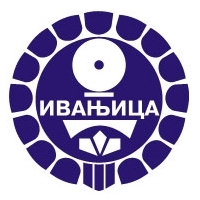 ОДЛУКА О ИЗГЛЕДУ И УПОТРЕБИ АМБЛЕМА И ЗАСТАВЕ
ОПШТИНЕ ИВАЊИЦА
ПРИЛОГ 2ЕТАЛОН (ИЗВОРНИК) ЗАСТАВЕ ОПШТИНЕ ИВАЊИЦА
1. Опис ЗаставеЗастава Општине Ивањица (у даљем тексту: Застава Општине) је геометријски правоугаоник беле (сребрне) тинктуре са амблемом у средини. Слика 1.Застава Општине Ивањица      На основу члана 2. став 3. тачке 14. Закона о комуналним делатностима („Сл. гласник РС“, бр. 88/2011, 104/2016 и 95/2018), члана 3. став 2., чланова 54. и 66. Закона о добробити животиња („Сл. гласник РС“, бр. 41/2009), члана 46. Закона о ветеринарству („Сл. гласник РС“, бр. 91/2005, 30/2010, 93/2012 и 17/2019 – др. закон), члана 35. став 2. и члана 39. ставова 2. и 3.  Закона о прекршајима („Сл. гласник РС“, бр. 65/2013, 13/2016, 98/2016 – одлука УС, 91/2019 и 91/2019 – др. закон), Правилника о начину држања паса који могу представљати опасност за околину („Сл. гласник РС“, бр. 65/2010), члана 20. став 1. тачке 15. и члана 32. став 1. тачке 6. Закона о локалној самоуправи („Сл. гласник РС“, бр. 129/2007, 83/2014 – др. закон, 101/2016 – др. закон и 47/2018), члана 15. став 1. тачака 14. и 15. и члана 40. став 1. тачака 6. и 31. Статута општине Ивањица („Сл. лист општине Ивањица“, бр. 1/2019), Скупштина општине Ивањица, на седници одржаној 15.06.2021.године, донела јеОДЛУКУ О ЗООХИГИЈЕНИ И ДРЖАЊУ ЖИВОТИЊА НА ТЕРИТОРИЈИ ОПШТИНЕ ИВАЊИЦАI ОПШТЕ ОДРЕДБЕЧлан 1.     Овом Одлуком прописују се услови, начин обављања и поверавања комуналне делатности – држање, хватање и поступање са домаћим животињама, ближи услови за држање, добробит и заштиту животиња, збрињавање животиња, уклањање лешева угинулих животиња и друга питања од значаја за држање животиња. Члан 2.     Појмови употребљени у овој Одлуци, у складу са Законом имају следеће значење:1. Власник односно држалац животиње јесте свако правно или физичко лице, односно предузетник, који има право чувања, држања, узгоја, гајења, репродукције, превоза, коришћења и продаје животиње и које је одговорно за живот, заштиту здравља и добробити животиња. 2. Домаћа животиња јесте животиња коју је човек одомаћио и чији опстанак зависи од непосредне бриге човека, а то су: кућни љубимци који се држе ради дружења (пси, мачке, украсне птице, мали глодари, тераријумске и акваријумске животиње), копитари (коњи, магарци, мазге и муле), папкари (говеда, овце, козе и свиње), живина (кокошке, ћурке, гуске, патке и друге пернате животиње), голубови и кунићи.3. Опасан пас је пас који се држи као кућни љубимац, а који може представљати опасност за околину и то било која јединка, изузев службеног пса, која је без очигледног повода напала човека и нанела му телесне повреде или смрт; без очигледног повода напала другог пса и нанела му тешке телесне повреде или смрт; узгајана, односно дресирана за борбе паса или нађена у организованој борби са другим псом; намењена за чување имовине или као телесни чувар; пси расе пит бул теријер или мешанац те расе, који не потиче из контролисаног узгоја; пси расе бул теријер, амерички стафорд теријер и мини бул теријер или мешанац тих раса.4. Добробит животиња јесте обезбеђивање услова у којима животиња може да остварује своје физиолошке и друге потребе својствене врсти, као што су исхрана и напајање, простор за смештај, физичка, психичка и термичка удобност, сигурност, испољавање основних облика понашања, социјални контакт са животињама исте врсте, одсуство непријатних искустава као што су бол, патња, страх, стрес, болести и повреде.5. Прихватилиште за животиње јесте објекат који служи за привремени или трајни смештај напуштених и изгубљених животиња и помоћ и бригу о напуштеним и изгубљеним животињама.Обавезе власника односно држаоца животињеЧлан 3.     Власник односно држалац животиња дужан је:1. да им обезбеди задовољавање основних животних потреба, као што су: храна и вода, довољно простора, слободу кретања, удобан простор за смештај, односно склониште, простор за одмор и обављање физиолошких потреба, хигијену, ветеринарску негу и амбијенталне прилике које одговарају врсти, раси, полу и старосној категорији, као и да обезбеди да се држањем животиња не загађује околина и не узнемиравају трећа лица.2. да обезбеди одвојено држање животиња које узнемиравају једна другу или представљају опасност за друге животиње или људе.3.  да животињи која се држи везана обезбеди у току дана период у коме неће бити везана и у коме ће моћи слободно да се креће у складу са њеним физиолошким потребама у понашању.4. у случају да посумња да је животиња оболела од неке заразне болести, дужан је о томе одмах обавестити најближу ветеринарску организацију или орган управе надлежан за послове ветеринасрке инспекције и поступити по њиховом налогу.5. да животињу вакцинише, обележи, као и да је упише у одговарајући регистар животиња када је то предвиђено одговарајућим законом или подзаконским актом.6. да правилним држањем и другим мерама и средствима спречи да кућни љубимци угрозе људе и околину.7. да пса који је без очигледног повода напао човека и нанео му телесне повреде или смрт; без очигледног повода напао другог пса и нанео му тешке телесне повреде или смрт подвргне ветеринарском надзору и да са њим поступа као са опасним псом, сходно закону, подзаконским актима и одредбама ове Одлуке.8. да спречи рађање нежељених кућних љубимаца, и то онемогућавањем контакта мужјака и женке и применом контрацепције, кастрације и стерилизацијом женке.9. да ако није у могућности да се даље брине о кућним љубимцима, дужан је да им обезбеди одговарајући смештај.Изузеци од примене ове ОдлукеЧлан 4.     Одредбе ове Одлуке које се односе на број и врсту животиња које се могу држати, не примењују се на правна и физичка лица која у вршењу своје редовне делатности користе животиње и којима је предмет пословања чување или узгој животиња.II ДРЖАЊЕ ДОМАЋИХ ЖИВОТЊАПСИ И МАЧКЕЧлан 5.     На територији општине Ивањица могу се, у складу са одредбама ове Одлуке држати пси и мачке у стану, породичној кући, двориштима породичних, стамбених и пословних објеката.Обавезе власника паса и мачакаЧлан 6.     Власник, односно држалац пса и мачке је дужан да изврши обележавање и регистрацију пса или мачке на начин прописан законом и Правилником о начину обележавања и регистрације паса и мачака („Сл, гласник РС“, бр. 23/2012), и то најкасније у року од 90 дана од датума рођења.Дозвољени број паса и мачакаЧлан 7.     У индивидуалним стамбеним зградама у стану или дворишту могу се држати два пса и две мачке.     У вишепородичним стамбеним зградама са два или више стана, у стану се могу држати један пас и једна мачка уз писану сагласност више од половине власника станова или скупштине станара.      У дворишту пословног објекта може се држати један пас.     Подмладак животиња из овог члана може се држати у стану или дворишту најдуже до 4 месеца старости.Држање паса у двориштуЧлан 8.     У дворишту индивидуалног породичног стамбеног објекта, и заједничком дворишту вишепородичне стамбене зграде пас се мора држати у посебно ограђеном простору (боксу) са кућицом за псе удаљеном најмање 3 метра од улице, 5 метара од суседних стамбених објеката и 10 метара од суседних пословних објеката или у одговарајућој кућици удаљеној најмање 3 метра од улице, 5 метара од суседних стамбених објеката и 10 метара од суседних пословних објеката, везан на ланцу који не може бити дужи од 3 метра.     Изузетно од претходног става пас који се држи у индивидуалном ограђеном дворишту не мора бити везан, под условом да ограда висином и чврстином онемогућава пса да изађе из дворишта и обезбеђује сигурност пролазника.    У заједничком дворишту вишепородичне стамбене зграде пас се може држати само уколико постоји писана сагласност више од половине власника станова или скупштине станара.     Простор у коме се држе животиње мора се редовно чистити и одржавати, а повремено и дезинфиковати.      На улазу у двориште и заједничко двориште вишепородичних стамбених зграда, власник пса мора на видном месту да истакне натпис: „Чувај се пса“.Држање паса у стануЧлан 9.     Власник, односно држалац може пса или мачку држати у стану под условом да им обезбеди услове из члана 3. ове Одлуке.     У заједничком стану пси и мачке се могу држати само ако постоји писана сагласност сустанара.      У вишепородичним стамбеним зградама забрањено је држање паса и мачака на балкону, тераси или лођи, на тавану, у подруму, или другој заједничкој просторији и увођење паса и мачака у лифтове осим када исте истовремено не користе станари и грађани.Држање опасних пасаЧлан 10.     Држање опасних паса дозвољено је само пунолетним лицима под условима и на начин предвиђен Правилником о начину држања паса који могу представљати опасност за околину („Сл. гласник РС“, бр. 65/2010).     Власник опасног пса не сме пса уступити неком другом лицу на чување и привремени смештај, осим у циљу обезбеђивања лечења пса од стране ветеринара.     Власник опасног пса мора да обезбеди да тај пас, без обзира на његову старост, буде обележен микрочипом, у складу са посебним прописом.     Власник опасног пса мора пса да држи у простору, односно објекту који је одговарајуће величине и из кога пас не може да побегне.     На улазу у простор, односно објекат у коме се држи опасан пас мора да буде видљиво истакнуто упозорење „ОПАСАН ПАС“.    Улаз у простор или објекат у коме се држи опасан пас мора се држати под кључем.    У вишепородичним стамбеним зградама забрањено је држање опасних паса.Извођење пасаЧлан 11.      Власник или држалац пса може да изведе пса само на повоцу, који не може бити дужи од 2 метра, са заштитном корпом на њушци и прибором за санитарно чишћење запрљаних површина.      Изузетно од претходног става, пси малог раста или штенад до 3 месеца старости могу се изводити и без заштитне корпе на њушци.      Приликом извођења пса, власник или држалац је дужан да код себе има потврду о извршеном обележавању и вакцинацији.      Забрањено је увођење паса у делу јавне зелене површине – парка одређен као дечије игралиште и то од Споменика Револуције до одмаралишта Голија.      Забрана из претходног става односи се на временски интервал од 07,00 до 21,00 час.     Приликом увођења паса у делу јавне зелене површине из става 4. oвог члана, власник или држалац пса, истог може извести само под условима описаним у ставу 1. овог члана.      Забрањено је увођење паса у школска дворишта, дворишта предшколских установа и двориште Дома здравља.     Пси се могу пуштати са повоца са заштитном корпом на њушци да се слободно крећу под надзором власника, односно држаоца пса само на за то одређеној јавној површини и у одређеном времену.     Јавно предузеће, привредно друштво, предузетник или други привредни субјект, који обавља делатност одржавања зелених и јавних површина по прибављеном мишљењу органа Општинске управе за комуналне послове, обележиће и поставити табле на којима ће бити истакнуто време за пуштање паса из претходног става у року од 60 дана од дана ступања на снагу ове Одлуке.     Уколико пас приликом извођења и кретања загади јавну површину, власник или држалац пса је дужан да је без одлагања очисти.    Одлагање сакупљеног садржаја власник или држалац је дужан да одлаже у посебне канте које су постављене на јавним површинама за ту намену и које су видно обележене.     Јавно предузеће, привредно друштво, предузетник или други привредни субјект који одржава чистоћу је дужно да постави специјалне канте на најпрометнијим јавним површинама, као и на местима која су одређена за слободно пуштање паса и да их редовно празни.     Уколико пас или мачка, приликом извођења из стана загаде заједничке просторије и двориште стамбене зграде колективног становања, власник или држалац пса је дужан да загађену површину очисти и опере, а по потреби и дезинфикује.      Ако пас или мачка уједе, огребе или на други начин озледи неко лице или животињу, власник или држалац пса или мачке дужан је да о томе најкасније у року од 24 часа обавести ветеринарску инспекцију и приведе животињу на преглед. Трошкови прегледа падају на терет држаоца пса или мачке. Власник или држалац дужан је да омогући што хитнију медицинску помоћ повређеном лицу.Одговорност власника када пусти пса са повоцаЧлан 12.     Сваки власник или држалац је дужан да одговорно поступа када свог пса пусти са повоца.     Одговорно поступање подразумева обавезу власника, односно држаоца пса:1. да пса држи у видокругу,2. да спречи прилазак паса деци и одраслима,3. да спречи сукоб паса са другим псом или животињом,4. да спречи да пас наноси штету зеленој површини и објектима који се на њој налазе.Извођење опасних пасаЧлан 13.    Опасне псе могу да изводе само пунолетна лица, и то на кратком повоцу са заштитном корпом у складу са посебним прописом.    Забрањено је пуштање опасних паса са повоца.Слободно кретање пасаЧлан 14.     Ловачки пси за време лова, службени пси за време потраге за изгубљеним лицима и слично и овчарски пси за време чувања стоке, могу слободно да се крећу, под контролом власника или држаоца пса, без заштитне корпе на њушци.Увођење паса у објекте у јавном коришћењуЧлан 15.     Забрањено је увођење паса и мачака у јавне објекте, осим у јавне и друге објекте у којима је то јасно и видно назначено да је увођење кућних љубимаца дозвољено.    Забрањено је увођење опасних паса у јавне објекте.Задржавање напуштених и изгубљених паса и мачакаЧлан 16.     Лице које у дужем времену, физички или храњењем, задржава напуштене псе и мачке има исте обавезе у вези са старањем и држањем о њима као и држалац животиње и дужан је да се придржава правила држања животиња предвиђених овом Одлуком.Одузимање пса због злостављања од стране власника или држаоца псаЧлан 17.     Уколико власник, односно држалац пса односно мачке, необезбеђивањем услова за држање у складу са законом и овом Одлуком, злоставља животињу или поступа противно одредбама ове Одлуке при чему настане угрожавање безбедности или трајније узнемиравање трећих лица она му се може привремено или трајно одузети у складу са законом.     Власник, односно држалац пса је дужан да плаћа трошкове смештаја пса у прихватилишту.Обавезни надзор над псом који је без очигледног разлога напао човека или другог псаЧлан 18.     Пас који је без очигледног повода напао човека и нанео му телесне повреде или смрт, односно без очигледног повода напао другог пса и нанео му тешке телесне повреде или смрт мора се подвргнути надзору и посматрању у складу са законом. Хватање и посматрање пса из става 1. овог члана врши овлашћена ветеринарска станица, односно ветеринарска амбуланта на захтев власника пса или по налогу комуналне инспекције.    Трошкови хватања и посматрања пса падају на терет власника пса, а уколико власник није познат, на терет буџета Општине.УКРАСНЕ И ЕГЗОТИЧНЕ ПТИЦЕЧлан 19.     Дозвољено је држање украсних и егзотичних птица у броју и на начин којим се станари, односно суседи не ометају у мирном коришћењу станова, односно стамбених објеката.    У вишепородичним стамбеним зградама, у помоћним објектима или кавезима у заједничком дворишту, могу да се држе украсне и егзотичне птице под условом да не узнемиравају станаре, да се одржава хигијена и да постоји писана сагласност више од половине власника станова или скупштине станара.ГОЛУБОВИЧлан 20.    Голубовима се у смислу ове Одлуке сматрају голубови писмоноше, голубови високолетачи и украсни голубови.Члан 21.    Голубови се могу држати у породичним стамбеним објектима у посебно наменски изграђеним просторијама у породичној згради, на тавану, у подруму или на тераси.    Голубови се могу држати у дворишту породичног стамбеног објекта, у посебно изграђеним објектима – помоћним објектима и то: зидани, од даске, жице или сличног материјала под условом да су удаљени 10 метара од најближег стамбеног или пословног објекта на суседној парцели.    У заједничком дворишту стамбене зграде голубови се могу држати у посебно изграђеним објектима – помоћним објектима и то: зидани, од даске, жице или сличног материјала под условом да су удаљени 10 метара од најближег стамбеног или пословног објекта на суседној парцели, само уколико постоји писана сагласност више од половине власника станова или скупштине станара.     У вишепородичним стамбеним зградама забрањено је држање голубова.Члан 22.    Подови сталних и привремених објеката за држање голубова морају бити изграђени од непропусног материјала са нагибом према каналу за одвођење нечистоће и воде у канализациону јаму или ђубриште и морају се редовно чистити, а по потреби и дезинфиковати.ЕГЗОТИЧНЕ И ДИВЉЕ ЖИВОТИЊЕЧлан 23.      На територији општине Ивањица забрањено је држање и репродукција дивљих и егзотичних животиња као кућних љубимаца без одобрења које доноси надлежни министар.КОПИТАРИ, ПАПКАРИ И ЖИВИНАЧлан 24.      Копитари, папкари и живина могу се држати искључиво ван подручја А и А+ зоне које у складу са Одлуком о одређивању зона на територији општине („Службени лист општине Ивањица“, број 1/2019), обухватају:А зона: подручје ПГР-а Ивањице: целина 2 до улице Николе Рабреновића, целина 3 - гранични појас са целином 4 до Рајковића потока, целина 4, целина 5 (до заштитног појаса коридора аутопута Е-763), целина 6 - гранични појас са целином 9, Махалу и Сизифову улицу, целина 7, целина 8 - до улице Драгише Мићића, целина 9, целина 10 до бензинске станице РС Петрол;Адресни регистар улица: Миљка Савића, Браће Симић, Косе Пацић, Генерала Бујошевића, Хаџи Проданова, Драгише Мићић, 13. септембар, Браће Кушић, Крајишких бригада, Уроша Стефановића, Драгише Карапетровића, Кеј Браће Дамљановић, Цветка Зечевића, Наде Поповић, Драгице Парезновић, Црногорска, Кључ, II пролетерске до броја 70 са парне стране и броја 87 са непарне стране, Моравичка закључно са краком (почиње бројем 15) на раскрсници ка мосту, који се одваја из улице II пролетерске код броја 52 и броја 83, Николе Рабреновића, Стевана Чоловића, Милана Зарића Тангова, Кирила Савића, Венијамина Маринковића до броја 137 са непарне стране, и броја 178 а парне стране, Радничка, Моравичке чете, Милојице Николића, Кеј Драгана Лепосавића, Браће Рајковића, Милана Михаиловића, Вукадина Стојановића, Јаворска до броја 55 са непарне стране и броја 42 са парне стране, Бошка Петровића, Милинка Кушића, Миће Матовића, Бранислава Нушића, Мајора Илића, Његошева, Моравска, Кеј Ослобођења, Драгана Шабановића, Сизифова улица, Партизанска улица.А+ зона: просторно - културно историјску целину непокретно културно добро од великог значаја део градског центра „Стара чаршија“.Члан 25.      Објекти у којима се држе копитари, папкари и живина за потребе домаћинства морају бити удаљени од стамбених и пословних објеката суседних парцела најмање 15 метара, а од објеката за снабдевање водом 20 метара.      Изузетно од претходног става 1. овог члана у сеоском подручју објекти у којима се држе копитари, папкари и живина могу бити на мањој удаљености од суседног објекта али не мање од 5 метара од границе суседне парцеле.      Уколико је конфигурација терена таква да је објекат за снабдевање водом нижи у односу на објекат за држање животиња, удаљеност објекта мора бити 50 метара.      Објекти из става 1. овог члана у којима се гаји више од: 10 говеда разних категорија, 40 свиња разних категорија, 40 оваца или коза, 300 одрасле живине или 500 бројлера у турнусу, морају бити удаљени од стамбених и пословних објеката суседних парцела најмање 60 метара, а од објеката за снабдевање водом 100 метара.      Копитари, папкари и живина могу се држати на мањој удаљености од удаљености предвиђене претходним ставовима уколико се ради о објектима који су изграђени пре 2015.године и налазе се у сеоском подручју.Члан 26.    Објекти у којима се држе копитари, папкари и живина морају бити изграђени од тврдог материјала у којима су подови изграђени од непропустљивог материјала са нагибом према каналу за одвођење нечистоће у канализациону јаму, прихватни базен или ђубриште.    Објекти у којима се врши течно изђубравање морају имати канал за одвођење осоке изграђен од чврстог непропустљивог материјала са заобљеним угловима и са решетком на улазу у прихватни базен. Течне отпадне материје не могу се испуштати у канализацију и водоток док се не изврши пречишћавање.Члан 27.    Ђубриште у насељеном месту мора бити укопано у земљу и изграђено од тврдог материјала са унутрашње стране и у мерним односима који важе за објекте из члана 26. ове Одлуке.     Ђубриште наведено у ставу  1. овог члана мора се редовно празнити.     Прихватни базен не сме бити понирући и мора бити од бетона или другог непропустљивог материјала са цементном кошуљицом, отпоран на дејство отпадних материја и са поклопцем. Садржај из прихватног базена мора се благовремено одводити на хигијенски начин по посебно утврђеним прописима.Члан 28.     Објекти из члана 26. ове Одлуке у којима се држи живина у насељеном месту морају бити изграђени од материјала који обезбеђују одржавање санитарно-хигијенских услова. Подови у живинарницима морају бити изграђени од непропустљивог материјала са нагибом према каналу за одвод нечистоће и воде у канализациону јаму, базен или ђубриште.    Ограђен простор у коме се држи живина мора бити тако уређен да се може хигијенски одржавати.Члан 29.    Место за подизање објеката из члана 26. ове Одлуке не сме бити подоводно и мора имати добре отоке атмосферских вода. Објекти морају бити осветљени дневном и вештачком светлошћу и имати одговарајућу вентилацију, што зависи од врсте и категорије животиње.    Објекти се морају редовно чистити и дезинфиковати.III ХВАТАЊЕ И ПОСТУПАЊЕ СА НАПУШТЕНИМ ПСИМА И МАЧКАМАЧлан 30.     Послове хватања, превоза и смештаја паса и мачака, и паса и мачака без надзора, као и послове прихватања одузетих паса и мачака од власника, односно држаоца, по налогу надлежног органа може обављати јавно предузеће, привредно друштво, предузетник или други привредни субјект коме је поверено вршење ових послова, а који испуњава законом и подзаконским актом предвиђене услове као и поседује одговарајућу опрему, обучено људство и објекте.Члан 31.   Ради смештања у прихватилиште за псе и мачке (у даљем тексту: прихватилиште), хватају се напуштени пси и мачке и пси и мачке без надзора, који се затекну на улицама, парковима или другим јавним површинама.   Напуштени пас и мачка у смислу ове Одлуке су необележени пси и мачке који се нађу на улицама, парковима или другим јавним површинама.   Обележени пас који се затекне без надзора на улици, парку или другим јавним површинама без присуства власника, односно држаоца, сматра се псом без надзора. Члан 32.     Власници, односно држаоци паса дужни су да пса о коме не желе да се старају предају у прихватилиште.     Удружења и грађани могу напуштене псе, односно нежељени подмладак предати у прихватилиште.Члан 33.     Месне заједнице и грађани су дужни да евидентирају локације на којима се налазе напуштени пси и мачке и о томе обавесте комуналног инспектора или јавно предузеће, привредно друштво, предузетника или другог привредног субјекта коме је поверено обављање послова хватања, односно збрињавања напуштених паса и мачака.     Власник, односно држалац који изгуби животињу дужан је да тај губитак без одлагања, а најкасније у року од три дана од дана губитка животиње, пријави Општинској управи надлежној за послове комуналне инспекције.    Пријава из претходног става мора да садржи време и место нестанка пса или мачке, расу, физички опис и име несталог пса или мачке, као и потврду о извршеном обележавању и податке о извршеној вакцинацији.     Ако власник, односно држалац не пријави губитак из става 2. овог члана, сматра се да је напустио животињу.       Трошкове збрињавања напуштених животиња сноси власник, односно држалац животиње, а уколико је власник непознат обезбеђују се средства из буџета Општине.Члан 34.     Приликом хватања и превоза напуштених и изгубљених животиња са животињом се мора поступати тако да се проузрокује најмањи степен бола, патње, страха и стреса за животињу.    Ако се ухваћеној животињи најдуже у року од 10 дана од дана смештања у прихватилиште не пронађе власник, односно ако се не збрине на други начин, са животињом ће се поступати у складу са Програмом контроле и смањења популације напуштених паса и мачака (у даљем тексту: Програм).    Програм из претходног става доноси Скупштина општине Ивањица.Члан 35.     Уколико пас или мачка оболе у прихватилишту, морају да се сместе одвојено од осталих паса и мачака и да се предузму мере за њихово лечење, а ако оболе од заразних болести, начин лечења одређује ветеринарска служба.    Прихватилиште има обавезу да напуштеним животињама које су болесне или повређене обезбеди одговарајућу ветеринарску помоћ, а да за неизлечиво болесне или повређене животиње обезбеди лишавање живота у складу са законом.    Уколико пас или мачка угину у прихватилишту, ветеринарска служба или надлежни институт утврђују узрок угинућа, а лешеви животиња уклањају се на нешкодљив начин у складу са важећим прописима. IV НЕШКОДЉИВО УКЛАЊАЊЕ ЛЕШЕВА ЖИВОТИЊА СА ЈАВНИХ И ДРУГИХ ПОВРШИНАЧлан 36.     Послове зоохигијенске службе на територији општине Ивањица обавља јавно предузеће, привредно друштво, предузетник или други привредни субјект коме је поверено вршење ових послова, а који испуњава законом и подзаконским актом предвиђене услове, као и поседује одговарајућу опрему, обучено људство и објекте.    Зоохигијенска служба обавља следеће послове:1. нешкодљиво уклањање лешева животиња са јавних и других површина;2. транспорт или организовање транспорта лешева животиња са јавних површина и других површина до објеката за сакупљање, прераду или уништавање отпада животињског порекла на начин који не представља ризик по друге животиње, људе или животну средину. Члан 37.    Зоохигијенска служба обавља послове самостално као и по налогу комуналне инспекције или ветеринасрке инспекције.     Када је животиња угинула под околностима које се не сматрају уобичајеним леш животиње може бити уклоњен само по налогу ветеринарског инспектора.Члан 38.    Власник, односно држалац животиње је дужан да одмах, а најкасније у року од  24 часа, пријави угинуће животиње Зоохигијенској служби, надлежној ветеринарској служби или комуналној инспекцији.    Трошкове уклањања лешева животиња из члана 36. ове Одлуке сноси општина Ивањица.V МЕРЕ ЗАБРАНЕЧлан 39.Забрањено је:1. злостављање и напуштање домаћих животиња;2. држање домаћих животиња супротно одредбама ове Одлуке;3. увођење домаћих животиња у дечија игралишта или на друга јавна места која су истакла знак који указује да је забрањено увођење животиња;4. извођење паса супротно члану 11. ове Одлуке;5. шишање паса на јавним површинама;6. појење домаћих животиња на јавним чесмама и бунарима намењеним за водоснабдевање грађана;7. држање и пуштање паса и мачака на ходницима  и другим заједничким просторијама колективне стамбене зграде;8. држање опасних паса у дворишту стамбене зграде;9. хушкати једног пса на другог, хушкати пса на човека, као и организовати борбе паса;10. држање голубова на терасама, балконима, лођама и заједничким терасама колективних стамбених зграда;11. остављање лешева угинулих животиња и њихових делова на јавним и другим површинама;12. уништавање животиња (осим у посебним случајевима);13. нехумано поступање и злостављање животиња: рад за који животиња очигледно није дорасла или који превазилази њену снагу, употреба за рад болесних, старих и изнемоглих животиња, употребљавање животиња за забаву ако је то везано за бол, патњу или повреду животиње;14. држати псе који завијају или сталним лајањем ометају мир грађана;15. пуштати псе без надзора на јавне и друге површине.VI НАДЗОРЧлан 40.    Надзор над применом и спровођењем одредаба ове Одлуке вршиће Општинска управа општине Ивањица – Одељење за инспекцијске послове, преко комуналног инспектора.     Контролу услова за држање животиња прописаних овом Одлуком врше и надлежне републичке инспекције у складу са посебним прописима.      Начелник Општинске управе може овластити и друге извршиоце за обављање послова надзора у складу са Правиликом о систематизацији радних места у Општинској управи.Члан 41.    Комунални инспектор овлашћен је да власнику или држаоцу животиња решењем наложи да недостатке и неправилности у погледу услова и начина држања и заштите животиња прописаних овом Одлуком отклоне у примереном року.     Уколико власник или држалац животиње не поступи по решењу из претходног става, надлежни орган ће решењем забранити држање животиња.VII КАЗНЕНЕ ОДРЕДБЕЧлан 42.   Новчаном казном у фиксном износу од 100.000,00 динара казниће се за прекршај правно лице ако:1. не испуњава обавезе у вези са држањем животиња (члан 3. Одлуке);2. држи животиње супротно одредби члана 6. Одлуке;3. држи више паса и мачака, противно члану 7. Одлуке;4. држи подмладак паса и мачака дуже од 4 месеца старости, противно члану 7. став 4. Одлуке;5. у индивидуалном дворишту држи псе супротно одредби члана 8. став 1. и 2. Одлуке;6. у заједничком дворишту стамбене зграде држи пса супротно одредби члана 8. став 1. и 3. Одлуке;7. не истакне на видном месту натпис „Чувај се пса“ (члан 8. став 5. Одлуке);8. држи пса или мачку у стану супротно одредби члана 9. Одлуке;9. држи опасног пса супротно одредбама члана 10. Одлуке;10. изводи пса без повоца, без заштитне корпе на њушци и прибора за чишћење запрљаних површина (члан 11. став 1. Одлуке);11. изводи пса малог раста супротно члану 11. став 2. Одлуке;12. приликом извођења пса нема потврду о обележавању и вакцинацији пса (члан 11. став. 3. Одлуке);13. изводи пса супротно прописаним условима и забрани из члана 11. ставова 4, 5, и 6. Одлуке;14. уводи пса у двориште школа, предшколских установа и двориште Дома здравља (члан 11. став 7. Одлуке);15. пушта пса са повоца мимо површина из члана 11. ставова 8. и 9. Одлуке;16. не очисти јавне површине које пас запрља приликом извођења, односно не очисти и не опере, а по потреби и дезинфикује заједничко степениште или друге заједничке просторије које су пас или мачка запрљали (члан 11. став 10, 11. и 13. Одлуке);17. не поступи у складу са чланом 11. став 14. Одлуке;18. не поступа у складу са чланом 12. Одлуке;19. изводи опасне псе супротно члану 13. Одлуке;20. уводи псе и мачке у објекте супротно члану 15. Одлуке;21. држи украсне и егзотичне птице, противно члану 19. Одлуке;22. држи голубове, противно условима из чланова 21. и 22. Одлуке;23. држи егзотичне и дивље животиње (члан 23. Одлуке);24. држи копитаре, папкаре и живину супротно одредбама члана 24. Одлуке;25. држи животиње у објектима у којима не испуњава услове из чланова 25, 26, 27, 28, и 29. Одлуке;26. пса о коме не жели да се стара не преда у прихватилиште (члан 32. став 1. Одлуке);27. не пријави губитак животиње (члан 33. став 2. Одлуке);28. поступа супротно забранама из члана 39. Одлуке;29. не поступи по решењу комуналног инспектора (члан 41. Одлуке).     За прекршаје из става 1. овог члана казниће се одговорно лице у правном лицу новчаном казном у фиксном износу од 25.000,00 динара.    За прекршаје из става 1. овог члана казниће се предузетник новчаном казном у фиксном износу од 50.000,00 динара.     За прекршаје из става 1. овог члана казниће се физичко лице новчаном казном у фиксном износу од 20.000,00 динара.VIII ПРЕЛАЗНЕ И ЗАВРШНЕ ОДРЕДБЕЧлан 43.     Власници, односно држаоци животиња дужни су да држање животиња ускладе са одредбама ове Одлуке у року од 3 (три) месеца од дана ступања на снагу ове Одлуке.Члан 44.     Надзор над поштовањем одредаба члана 11. ове Одлуке комунални инспектор Општинске управе општине Ивањица вршиће у сарадњи са Министарством унутрашњих послова. Члан 45.     Ступањем на снагу ове Одлуке престаје да важи Одлука о држању животиња на територији општине Ивањица („Службени лист општине Ивањица“, број 11/2015).Члан 46.     Ова Одлука ступа на снагу осмог дана од дана објављивања у „Службеном листу општине Ивањица“.СКУПШТИНА ОПШТИНЕ ИВАЊИЦА Број: 352-20/2021-01                                                                                                                                                  ПРЕДСЕДНИК СКУПШТИНЕ                                                                                                                                                             Владимир БојановићНа основу члана 68. и 70. Закона о енергетској ефикасности и рационалној употреби енергије („Сл. гласник РС“, број 40/2021) и члана 60. Статута општине Ивањица (“ Сл. гласник општине Ивањица", бр. 1/19), Општинско веће општине Ивањица, на седници одржаној 19. маја 2021. године, донело јеО Д Л У К У о финансијској подршци унапређењу енергетске ефикасности  стамбених зграда, породичних кућа, и станова на територији општине Ивањица Члан Овом одлуком уређује се поступак бесповратног суфинансирања активности енергетске санације стамбених зграда, породичних кућа и станова које општина Ивањица може суфинансирати у складу са расположивим средствима у буџету, као и начин спровођења и критеријуми за учешће у јавним позивима за суфинансирање ових активности.Члан Енергетска ефикасност и рационална употреба енергије у складу са законом представља јавни интерес. У циљу остваривања јавног интереса општина Ивањица Одлуком о буџету за сваку буџетску годину опредељује средства за бесповратно суфинансирање активности енергетске санације стамбених зграда, породичних кућа и станова у складу са овом одлуком.Учешће општине Ивањица у суфинансирању активности из става 2. овог члана може износити максимално 50%.Члан У складу са расположивим средствима обезбеђеним у буџету општине Ивањица могу се финансирати следеће активности енергетске санације стамбених зграда, породичних кућа и станова:замена спољних прозора и врата и других транспарентних елемената термичког омотача;постављање термичке изолације зидова, крова, таваница изнад отворених пролаза, зидова, подова на тлу и осталих делова термичког омотача према негрејаном простор;уградњом топлотних пумпи (грејач простора или комбиновани грејач),уградњом електронски регулисаних циркулационих пумпи,опремањем  извора  топлоте  (радијатора)  са  термостатским  вентилима  и осталом неопходном арматуром,опремањем система грејања са уређајима за регулацију и мерење предате количине топлоте објекту (калориметри, делитељи топлоте, баланс вентили),заменом постојећих и уградњом нових ефикасних уређаја за климатизацијузаменом  постојећих  или  уградњом  нових  система  за  вентилацију  са рекуперацијом топлоте;замена постојећег котла ефикаснијим котлом;За меру енергетске ефикасности замена постојећег котла ефикаснијим котлом искључиво се прихвата уградња новог извора топлоте који као гориво користи:дрвну биомасу (пелет, брикет, сечка, пиролизу дрвета);природан гас;течни нафтни гас.Јавним позивом у текућој години биће дефинисане које активности енергетске санације стамбених зграда, породичних кућа и станова ће се финансирати у тој години.Члан    Пројекат суфинансирања спроводи се на основу јавног позива. Одлуку о спровођењу јавног позива доноси оптшинско веће на предлог Комисије за избор пројеката за бесповратно суфинансирање активности енергетске санације стамбених зграда, породичних кућа и станова (у даљем тексту: Комисија).  .Одлука из става 2. овог члана садржи услове јавног позива:документација која се подноси уз пријаву;рок за подношење пријаве;право учешћа на јавном позиву; време отварања пристиглих пријава;начин и рокове плаћања;укупну процењену вредност пројекта;износ средстава изражен у процентима, који се финансира из средстава буџета општине, а у складу са чланом 3. став 3. ове одлуке;критеријуме за рангирање;рок за објављивање ранг листе;рок за објављивање коначне Одлуке о пројектима који ће бити суфинасирани;Уз пријаву из става 3. тачка 1) овог члана, обавезно се подноси следећа документација:извод из листа непокретности издат од стране органа надлежног за вођење јавних књига о непокретностима и правима на њима из којег се види да је подносилац пријава уписао право својине на објекту или други доказ о легалности објекта и о власништву на објекту;доказ да је подносилац обезбедио средства потребна за реализацију пројекта;решење о регистрацији стамбене заједнице, уколико се ради о стамбеној заједници;Одлука скупштине стамбене заједнице о подношењу пријаве на јавни позив из став 1. овог члана; Пројекнто- техничка документација потребна за извођење радова у складу са Законом о планирању и изградњи;Акт надлежног органа за извођење радовадруга документација од значаја за спровођење пројекта.Члан Пријаву могу поднети власници, односно власници посебних делова преко органа управљања.Конкурс се објављује на званичној интернет страници општине Ивањица, огласној табли општинске управе Ивањица и у локалним медијима.Члан  	Поступак јавног позива спроводи Комисија за избор пројеката за бесповратно суфинансирање активности енергетске санације стамбених зграда, породичних кућа и станова (у даљем тексту: Комисија). Председник општине именује комисију за спровођење конкурса, у следећем саставу:један дипломирани инжењер архитектуре;један дипломирани инжењер грађевинарства;један дипломирани правник;један дипломирани економиста иједан дипломирани машински инжењер.Задатак Комисије је да:донесе пословник о раду Комисије, припреми текст јавног позива и да га достави општинској управи ради објављивања сагласно члану 5. ове одлуке, прегледа сваку приспелу пријаву и утврди да ли је благовремена и уредна, сачини писани извештај о стручној оцени пристиглих пријава, изврши рангирање приспелих пријава, сачини ранг листу пројеката и исту достави свим учесницима јавног позива. Рнг листа се објављује на  интернет страници општине Ивањица.Члан Пријаве се подносе у затвореној коверти, директно на писарници Општинске управе општине Ивањица или препорученом поштом на адресу ул. Венијамина Маринковић бр. 1, 32250 Ивањица, са назнаком „Пријава за избор пројеката за бесповратно суфинансирање активности енергетске санације стамбених зграда, породичних кућа и станова“.Образац пријаве може се преузети са сајта општине Ивањица или на шалтеру писарнице Општинске управе општине Ивањица.Рок за подношење пријаве је 30 дана од дана објављивања јавног позива на интернет страници општине Ивањица.Члан Комисија у року од 5 дана од дана истека рока за подношење пријава врши отварање поднетих пријава. Пријаве које су поднете након истека рока за подношење пријаве, сматраће се неблаговременим и исте неће бити предмет разматрања Комисије. Пријаве уз које није достављена комплетна документација, сматраће се неуредним пријавама и исте неће бити рангиране.Најкасније у року од 30 дана од дана истека рока за подношење пријава, Комисија је дужна да сачини ранг листу пројеката и исту достави свим учесницима јавног позива и ситу објави на интернет страници општине Ивањица .Подносиоци пријава, у року од три дана од дана објављивања ранг листе на интернет страници општине Ивањица имају право увида у документацију коју су доставили остали учесници јавног позива, као и у поступак рада и начин рангирања пристиглих пријава од стране Комисије.Члан Рангирање и избор пројеката који ће бити суфинасирани у складу са одредбама ове Одлуке и јавног позива врши се применом општих и посебних критеријума.Средства за суфинансирање пројеката биће додељена пројектима који испуњавају услове прописане овом одлуком и јавног позива, а до висине укупно одобрених средстава у буџету општине Ивањица.	Члан Председник општине доноси решење о додели средстава за бесповратно суфинансирање активности енергетске санације стамбених зграда, породичних кућа и станова.Решење обавезно садржи следеће податке за сваки пројекат посебно:адресу на којој се зграда налази;назив пројекта;укупну вредност пројекта;износ средстава који се финансира из буџета;укупан број  бодова;и друге податке на основу којих се вршило рангирање.Решење из става 1. овог члана доставља се свим подносиоцима пријава и објављује на интернет страници општине Ивањица.На решење из става 1. овог члана подносилац пријаве има право жалбе Општинском већу општине Ивањица у року од 15 дана од дана пријема решења.Члан На основу правноснажног решења председник општине закључује тројни уговор између општине, подносиоца пријаве и извођача радова. Уговором из става 1. овог члана уређују се међусобна права, обавезе и одговорности уговорних страна. Уговор о суфинансирању радова на енергетској санацији стамбених зграда, породичних кућа и станова нарочито садржи: предмет уговора; рок у ком се пројекат реализује;укупну вредност пројекта; износ средстава које се финансирају из буџета општине; износ средстава која се финансирају из буџета подносиоца пријаве; начин обезбеђења средстава подносиоца пријаве;начин и рокове плаћања; Надзор над извршавањем уговорених обавеза врши Комисија за праћење релизације пројеката коју именује Општинско веће. Члан Поступак избора извођача радова спроводи општинска управа у складу са законом и другим прописима.Надзор над извршавањем уговорених радова врши Комисија за праћење реализације пројеката које испуњава услове у складу са Законом о планирању и изградњи, за вршење послова стручног надзора.Члан Ова одлука ступа на снагу даном доношења и иста ће се објавити у „Сл. лист општине Ивањица“.                           ОПШТИНСКО ВЕЋЕ ОПШТИНЕ ИВАЊИЦА                                                     Број: 06-16/2021-01                                                 Дана: 19.05. 2021. године.                                                     ПРЕДСЕДНИК ОПШТИНЕ                                                    Момчило МитровићНа основу члана 32. Закона о локалној самоуправи („Службени гласник РС“, број 129/07, 83/14 - др. закон, 101/16 - др. закон и 47/18), члана 15. Уредбе о управљању капиталним пројектима („Службени гласник РС“ нр. 51/19), члана 2. Међуопштинског споразума о сарадњи на пројекту изградње и управљања регионалним системом за сакупљање и пречишћавање отпадних вода у региону Златибора и члана 40. Статута општине Ивањица (,,Службени лист општина Ивањица“ број 1/2019), у циљу реализације мера и активности пројектовања и изградње регионалног система за одвођење и пречишћавање отпадних вода за град Ужице и општине Ариље, Ивањица, Косјерић и Пожега, Скупштина општине Ивањица на седници одржаној дана 15.06.2021. донела јеО Д Л У К Уо давању сагласности општини Пожега да у име и за рачун општине Ивањица врши надлежности овлашћеног предлагача капиталног пројекта/носиоца инвеститорских овлашћења припреме и изградње регионалног система за одвођење и пречишћавање отпадних вода за град Ужице и општине Ариље, Ивањица, Косјерић и Пожега до оснивања регионалног предузећаСкупштина општине Ивањица је дана 04. марта 2021.године, дала сагласност на закључење Међуопштинског споразума о сарадњи на пројекту изградње и управљања регионалним системом за сакупљање и пречишћавање отпадних вода за град Ужице и општине Ариље, Ивањица, Косјерић и Пожега.Споразумом је предвиђено да ће у року од 180 календарских дана од дана закључења споразума, стране уговорнице основати регионално јавно комунално предузеће, које ће обављати све припремне послове до почетка обављања комуналне делатности сакупљања отпадних вода системом колектора и пречишћавања отпадних вода за све јединице локалне самоуправе – чланице међуопштинског партнерства као и обављати комуналну делатност сакупљања и пречишћавања отпадних вода.Како ће се у наредном периоду, тј. до оснивања регионалног јавног комуналног предузећа одвијати интензивне активности на припреми пројектно – техничке документације за изградњу регионалног система, неопходно је одредити чланицу међуопштинског партнерства која ће у име свих осталих чланица преузети права и обавезе овлашћеног предлагача капиталног пројекта у смислу члана 15. Уредбе о управљању капиталним пројектима односно преузети вршење инвеститорских овлашћења у смислу Закона о планирању и изградњи.У циљу несметаног наставка активности на реализацији пројекта, општина Ивањица даје сагласност општини Пожега да у име и за рачун општине Ивањица обавља следеће надлежности предлагача капиталног пројекта и вршиоца инвеститорских овлашћења припреме и изградње регионалног система за одвођење и пречишћавање отпадних вода:координирање и комуницирање са свим институцијама надлежним за издавање услова и сагласности, као и за стручну контролу (ревизиона комисија коју формира надлежно министарство) као и са ППФ8 пројектом који израђује техничку документацију;финансирање свих административних трошкова и такси у административним процедурама стручне контроле техничке документације (ревизиона комисија) и сл.усаглашавање и потписивање финалне верзије Пројектног задатка за израду техничке документације (Генерални пројекат са претходном студијом оправданости) са представницима пројекта ППФ8;потписивање захтева Министарству грађевинарства, саобраћаја и инфраструктуре за образовање ревизионе комисије за потребе оцене Генералног пројекта са претходном студијом оправданости;подношење техничке документације на стручну контролу ревизионој комисији;координација свих активности између Ревизионе комисије и ППФ8. Општина Пожега ће вршити надлежности предлагача капиталног пројекта и вршиоца инвеститорских овлашћења до оснивања заједничког регионалног предузећа.Све трошкове који настану у периоду вршења инвеститорских овлашћења сноси општина Пожега.Дана,  15.06.2021. у ИвањициБрој   06-20/21-01ПРЕДСЕДНИК СКУПШТИНЕ                                                                                                                                                             Владимир БојановићС А Д Р Ж А Ј1.ОДЛУКА О СНАБДЕВАЊУ ВОДОМ ЗА ПИЋЕ И ОДВОЂЕЊУ АТМОСФЕРСКИХ И ОТПАДНИХ ВОДА НА ТЕРИТОРИЈИ ОПШТИНЕ ИВАЊИЦА .......................................................................................................................... стр 1            2. ОДЛУКА ИЗГЛЕДУ И УПОТРЕБИ АМБЛЕМА И ЗАСТАВЕ ОПШТИНЕ ИВАЊИЦА .............................. стр 403. ОДЛУКА О ЗООХИГИЈЕНИ И ДРЖАЊУ ЖИВОТИЊА НА ТЕРИТОРИЈИ ОПШТИНЕ ИВАЊИЦА ........... стр 45 4. ОДЛУКА О ФИНАНСИЈСКОЈ ПОДРШЦИ УНАПРЕЂЕЊ ЕНЕРГЕТСКЕ ЕФИКАСНОСТИ СТАМБЕНИХ ЗГРАДА, ПОРОДИЧНИХ КУЋА, И СТАНОВА НА ТЕРИТОРИЈИ ОПШТИНЕ ИВАЊИЦА .............................. стр 535.ОДЛУКА О ДАВАЊУ САГЛАСНОСТИ ОПШТИНИ ПОЖЕГА ДА У ИМЕ И ЗА РАЧУН ОПШТИНЕ ИВАЊИЦА ВРШИ НАДЛЕЖНОСТИ ОВЛАШЋЕНОГ ПРЕДЛАГАЧА КАПИТАЛНОГ ПРОЈЕКТА/НОСИОЦА ИНВЕСТИТОРСКИХ ОВАЛШЋЕЊА ПРИПРЕМЕ И ИЗГРАДЊЕ РЕГИОНАЛНОГ СИСТЕМА ЗА ОДВОЂЕЊЕ И ПРЕЧИШЋАВАЊЕ ОТПАДНИХ ВОДА ЗА ГРАД УЖИЦЕ И ОПШТИНЕ АРИЉЕ, ИВАЊИЦА, КОСЈЕРИЋ И ПОЖЕГА ДО ОСНИВАЊА РЕГИОНАЛНОГ ПРЕДУЗЕЋА ..................................................................................... стр 56Издавач: ОПШТИНА ИВАЊИЦА Венијамина Маринковића 1, 32250 ИвањицаОдговорни уредник: Биљана Ранђић, секретар СО-е ИвањицаКонтакт: тел. 032/664-760, 032/664-762; факс. 032/661-821e-maill: soivanjica@ivanjica.gov.rs   (ПИБ: 1018886934)		   (МАТИЧНИ БРОЈ: 07221142)	           (ТЕКУЋИ РАЧУН: 840-94640-30)